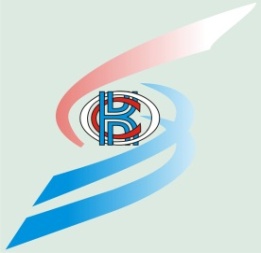 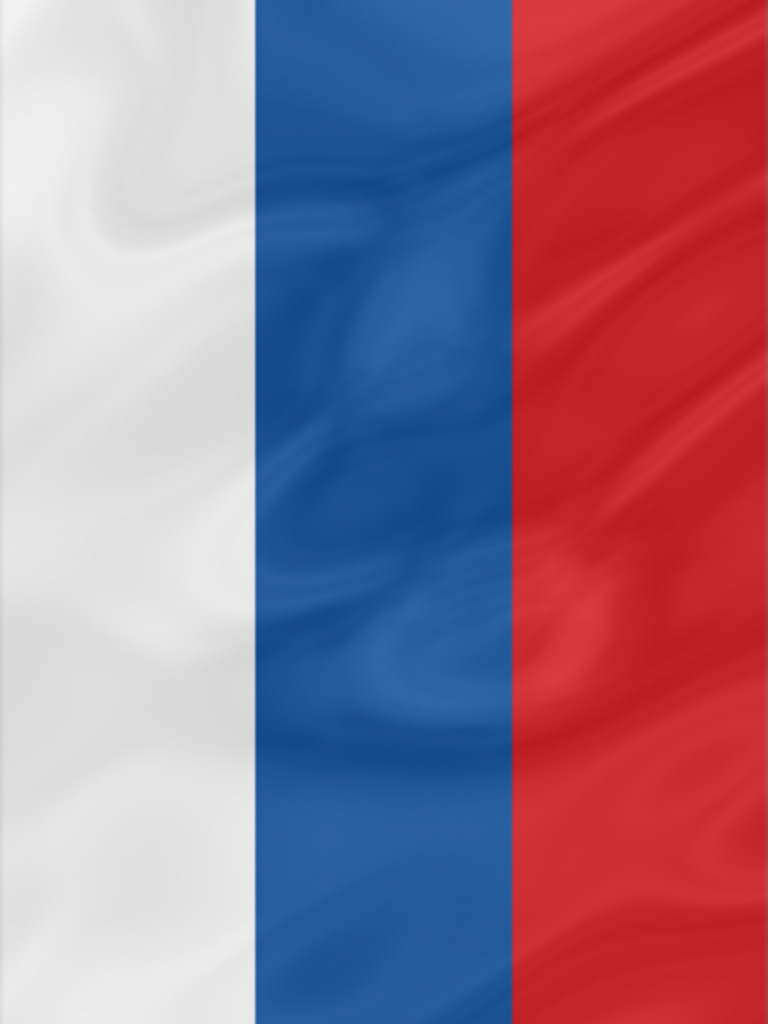 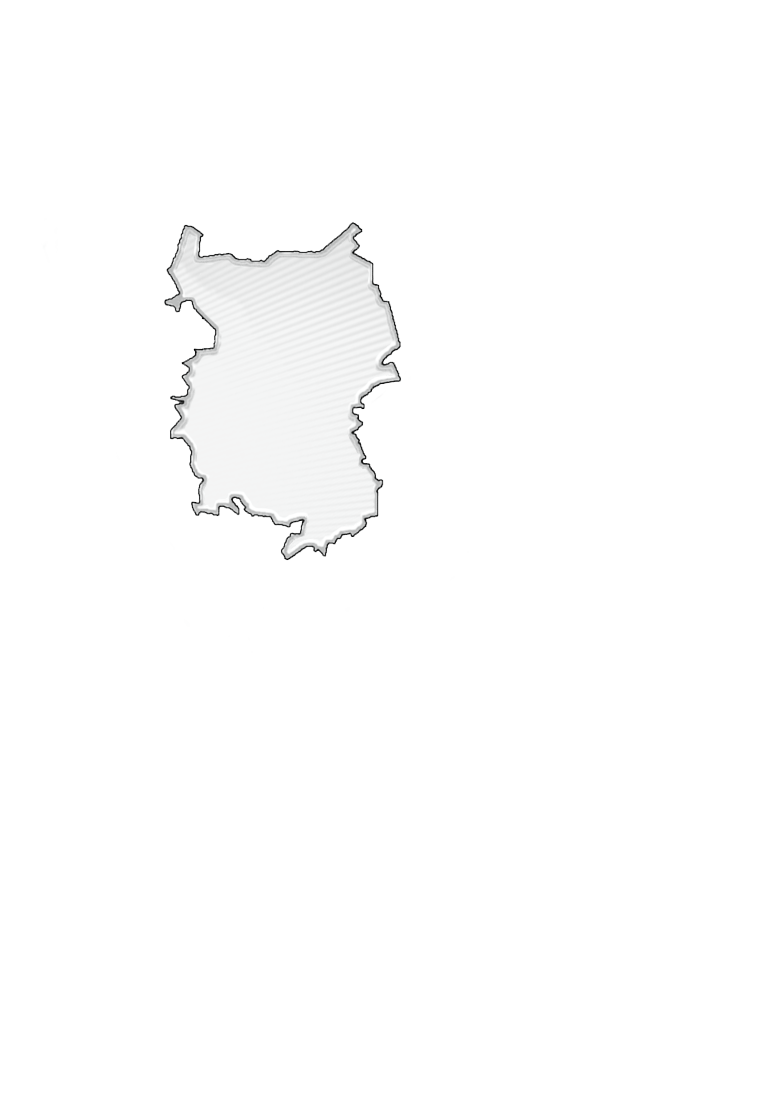 Подготовка издания осуществлялась специалистами Территориального органа Федеральной службы государственной статистики по Омской области.Редакционный Совет:Е.В. Шорина – Председатель редакционного Совета Л.В. Петрова, Н.Д. Фокина,  Е.Н. Олейник, Т.В. Прошутинская, Г.А. Дюбина, Л.Н. Иванова, Н.И. Ильина, С.А. Ладаива, Т.В. Нурманова, Т.В. Опарина, О.Ф. Скворцова, А.В. Цвига, Е.Ю. ЖевановаСоциально - экономическое положение Омской области за январь 2020 года: Докл. / Омскстат. - Омск, 2020. – 59 с.В докладе представлена официальная статистическая информация о социально-экономическом положении Омской области в январе 2020 года.Материалы доклада освещают положение основных видов экономической деятельности. Публикуются официальные статистические данные по производству товаров и услуг, строительству, сельскому хозяйству, оптовому и потребительскому рынкам, ценам, финансам, рынку труда, уровню жизни населения, демографической ситуации и другим показателям. Данные по отдельным показателям, по сравнению с опубликованными ранее, уточнены.Значения данных, обозначенные «…», по отдельным показателям в разделе «Финансы» не публикуются в целях обеспечения конфиденциальности первичных статистических данных, полученных от организаций, в соответствии с Федеральным законом от 29.11.2007 № 282-ФЗ «Об официальном статистическом учете и системе государственной статистики в Российской Федерации» (п.5 ст.4; ч.1 ст.9). СОКРАЩЕНИЯУсловные обозначения:	-	явление отсутствует;	...	данных не имеется;	0,0	небольшая величина.В отдельных случаях незначительные расхождения итогов от суммы
слагаемых объясняются округлением данных.С О Д Е Р Ж А Н И ЕI. ОСНОВНЫЕ ЭКОНОМИЧЕСКИЕ И СОЦИАЛЬНЫЕ ПОКАЗАТЕЛИ   ОМСКОЙ ОБЛАСТИ	4II. ЭКОНОМИЧЕСКАЯ СИТУАЦИЯ В ОМСКОЙ ОБЛАСТИ	51. Производство товаров и услуг	51.1. Промышленное производство	51.2. Сельское хозяйство	71.3. Строительство	91.4. Транспорт	112. Рынки товаров и услуг	122.1. Розничная торговля	122.2. Рестораны, кафе, бары	142.3. Рынок платных услуг населению	152.4. Оптовая торговля	163. Институциональные преобразования	173.1. Характеристика хозяйствующих субъектов	173.2. Демография организаций	274. Цены	304.1. Потребительские цены	304.2. Цены производителей	335. Финансы	365.1. Просроченная кредиторская задолженность организаций	36III. СОЦИАЛЬНАЯ СФЕРА	381. Заработная плата	382. Занятость и безработица	41IV. ДЕМОГРАФИЯ	43Методологический комментарий	46I. ОСНОВНЫЕ ЭКОНОМИЧЕСКИЕ И СОЦИАЛЬНЫЕ ПОКАЗАТЕЛИ ОМСКОЙ ОБЛАСТИ
II. ЭКОНОМИЧЕСКАЯ СИТУАЦИЯ В ОМСКОЙ ОБЛАСТИ1. Производство товаров и услуг1.1. Промышленное производствоИндекс промышленного производства1) в январе 2020 года по сравнению с январем 2019 года составлял 100,4 процента, с декабрем 2019 года – 89,8 процента.Индекс промышленного производстваИндексы производства по видам экономической деятельности1.2. Сельское хозяйствоПроизводство продукции сельского хозяйстваОбъем производства продукции сельского хозяйства всех сельхозпроизводителей (сельскохозяйственные организации, крестьянские (фермерские) хозяйства1), хозяйства населения) в январе-декабре 2019 года в действующих ценах, по предварительной оценке, составлял 97766,1 млн. рублей, или 95,6 процента к январю-декабрю 2018 года.ЖивотноводствоПоголовье крупного рогатого скота в сельскохозяйственных организациях на конец января 2020 года, по расчетам, составляло 179,9 тыс. голов (на 5,9% меньше, чем в предыдущем году на соответствующую дату), из него коров – 69,9 тыс. голов (на 5,9% меньше), свиней – 291,7 тыс. голов (на 11,9% меньше), птицы – 5679,5 тыс. голов (на 5,8% меньше).Динамика поголовья скота и птицы 
в сельскохозяйственных организацияхПроизводство молока по сравнению с январем 2019 года, по расчетам, увеличилось на 1,2 процента, скота и птицы на убой (в живом весе) и яиц сократилось на 5,2 процента и 14,8 процента соответственно.Производство основных видов продукции животноводства
в сельскохозяйственных организацияхНадой молока на одну корову в сельскохозяйственных организациях (без субъектов малого предпринимательства) в январе 2020 года составлял 405 килограммов (в январе 2019 года – 380 кг.), средняя яйценоскость одной курицы-несушки – 24 штуки яиц (без изменений к январю 2019 года).По сравнению с январем 2019 года в структуре производства скота и птицы на убой (в живом весе) отмечалось увеличение удельного веса производства мяса свиней при снижении доли производства мяса крупного рогатого скота и птицы.Производство основных видов скота и птицы на убой 
(в живом весе) в сельскохозяйственных организацияхВ сельскохозяйственных организациях (без субъектов малого предпринимательства) обеспеченность скота кормами на конец января 2020 года в расчете на 1 условную голову скота по сравнению с соответствующей датой предыдущего года была ниже на 2,1 процента.Наличие кормов в сельскохозяйственных организациях 
(без субъектов малого предпринимательства)1.3. СтроительствоСтроительная деятельность. Объем работ, выполненных по виду экономической деятельности «Строительство»1)2) в январе 2020 года составлял  3019,5 млн. рублей или 126,2 процента3)4) к соответствующему периоду предыдущего года.Динамика объема работ, выполненных по виду 
экономической деятельности «Строительство»1)1) Включая объем работ, не наблюдаемых прямыми статистическими методами.2) Предварительные данные.3) В сопоставимых ценах.4) Начиная с итогов за январь 2019 года, при расчетах динамики показателей в качестве информации по соответствующему периоду предыдущего года используют данные, сформированные на основе отчетности респондентов, предоставленной в предыдущем году.Жилищное строительство. Организациями всех форм собственности и индивидуальными застройщиками в январе 2020 года введены в действие 664 квартиры общей площадью 40,7 тыс. кв. метров. Индивидуальными застройщиками введены в действие 92 квартиры общей площадью 14,3 тыс. кв. метров. 
Динамика ввода в действие  
общей площади жилых домов1) С учетом жилых домов, построенных на земельных участках, предназначенных для ведения гражданами садоводства.2) Без учета жилых домов, построенных на земельных участках, предназначенных для ведения гражданами садоводства.1.4. ТранспортДинамика пассажирооборота автомобильного транспорта
1) Без заказных автобусов, включая маршрутные таксомоторы.2) Данные изменены за счет уточнения организациями ранее предоставленной информации.2. Рынки товаров и услуг 1)2.1. Розничная торговляОборот розничной торговли в январе 2020 года составлял 27227,9 млн. рублей, что в сопоставимых ценах на 0,9 процента больше, чем за соответствующий период 2019 года.Динамика оборота розничной торговлиОборот розничной торговли в январе 2020 года на 98,9 процента формировался торгующими организациями и индивидуальными предпринимателями, осуществляющими деятельность вне рынка, доля розничных рынков и ярмарок соответствовала 1,1 процента (как и в январе 2019 года).Оборот розничной торговли торгующих организаций 
и продажа товаров на розничных рынках и ярмаркахВ январе 2020 года в структуре оборота розничной торговли удельный вес пищевых продуктов, включая напитки, и табачных изделий составлял 46,5 процента, непродовольственных товаров – 53,5 процента (как и в январе 2019 года).Динамика оборота розничной торговли 
пищевыми продуктами, включая напитки, и табачными изделиями и непродовольственными товарами2.2. Рестораны, кафе, бары 1)Оборот общественного питания в январе 2020 года составлял 1495,9 млн. рублей, что в сопоставимых ценах на 18,4 процента больше, чем за соответствующий период 2019 года.Динамика оборота общественного питания2.3. Рынок платных услуг населению1)Объем платных услуг, оказанных населению Омской области в январе-декабре 2019 года, составлял 106,3 млрд. рублей, что на 0,3 процента больше, чем в январе-декабре 2018 года. Динамика объема платных услуг2.4. Оптовая торговля Оборот оптовой торговли в январе 2020 года составлял 39363,2 млн. рублей, или 117,5 процента к январю 2019 года. На долю субъектов малого предпринимательства приходилось 43,4 процента оборота оптовой торговли.Динамика оборота оптовой торговлиОборот оптовой торговли в январе 2020 года на 84,6 процента формировался организациями оптовой торговли, оборот которых составлял 33302,5 млн. рублей, или 127,6 процента к январю 2019 года. 3. Институциональные преобразования3.1. Характеристика хозяйствующих субъектовУчет юридических лиц в составе Статистического регистра Росстата осуществляется органами государственной статистики по сведениям, 
предоставляемым в соответствии с постановлением Правительства Российской Федерации от 22.12.2011 № 1092 территориальными органами ФНС России из Единого государственного реестра юридических лиц (ЕГРЮЛ). Сведения предоставляются в течение 5 рабочих дней с момента их внесения в ЕГРЮЛ.Распределение организаций, учтенных в составе 
Статистического регистра Росстата, 
по видам экономической деятельности
на 1 января 2020 годаРаспределение организаций, учтенных в составе 
Статистического регистра Росстата, 
по организационно-правовым формам
на 1 января 2020 годаРаспределение организаций, учтенных в составе 
Статистического регистра Росстата,
по формам собственности
на 1 января 2020 годаПродолжениеУчет индивидуальных предпринимателей в составе Статистического 
регистра Росстата осуществляется органами государственной статистики по сведениям, предоставляемым в соответствии с постановлением Правительства Российской Федерации от 22.12.2011 № 1092 территориальными органами ФНС России из Единого государственного реестра индивидуальных предпринимателей (ЕГРИП). Сведения предоставляются в течение 5 рабочих дней с момента их внесения в ЕГРИП.Распределение индивидуальных предпринимателей, 
учтенных в составе Статистического регистра Росстата, 
по видам экономической деятельности
на 1 января 2020 года3.2. Демография организаций 
В декабре 2019 года в Статистический регистр Росстата по Омской 
области поставлено на учет1) 304 организации, количество исключенных2) из 
него организаций составило 529 единиц. Демография организаций, учтенных в составе Статистического 
регистра Росстата, по видам экономической деятельностиДемография организаций, учтенных в составе 
Статистического регистра Росстата, 
по формам собственности4. ЦеныИндексы цен и тарифов4.1. Потребительские ценыИндекс потребительских цен на товары и услуги в Омской области в январе 2020 года по сравнению с предыдущим месяцем составил 100,1 процента, в том числе на продовольственные товары – 100,5 процента, непродовольственные товары – 100,1 процента, услуги – 99,6 процента.Индексы потребительских цен и тарифов на товары и услугиБазовый индекс потребительских цен (БИПЦ), исключающий изменения цен на отдельные товары, подверженные влиянию факторов, которые носят административный, а также сезонный характер, в январе 2020 года составил 100,1 процента (в январе 2019 г. – 101,0%).Стоимость фиксированного набора потребительских товаров и услуг для межрегиональных сопоставлений покупательной способности населения по Омской области в январе 2020 года составила 14212,66 рубля и по сравнению с предыдущим месяцем повысилась на 0,1 процента (в январе 2019 г. – повысилась на 1,8%).Средний уровень цен на продовольственные товары в январе 2020 года повысился на 0,5 процента (в январе 2019 г. – на 1,1%).Максимальное изменение ценна отдельные продовольственные товарыСтоимость условного (минимального) набора продуктов питания по Омской области в конце января 2020 года составила 3573,22 рубля и по сравнению с предыдущим месяцем повысилась на 0,6 процента (в январе 2019 г. – 
на 1,8%).Цены на непродовольственные  товары в январе 2020 года повысились  на 0,1 процента (в январе 2019 г. – на 0,8%).Максимальное изменение ценна отдельные непродовольственные товарыЦены и тарифы на услуги в январе 2020 года в среднем снизились на 0,4 процента (в январе 2019 г. – повысились на 1,8%).Максимальное изменение цен (тарифов) 
на отдельные услугиСредние тарифы на жилищно-коммунальные услуги4.2. Цены производителейИндекс цен производителей промышленных товаров в январе 2020 года относительно предыдущего месяца составил 100,5 процента, в том числе индекс цен на продукцию добычи полезных ископаемых – 99,8 процента, обрабатывающих производств – 100,6 процента, обеспечение электрической энергией, газом и паром; кондиционирование воздуха - 99,4 процента, водоснабжение; водоотведение, организация сбора и утилизации отходов, деятельность по ликвидации загрязнений – 99,5 процента.Изменение цен производителей промышленных товаровПродолжениеИндексы цен производителей промышленных товаров
по видам экономической деятельностиПродолжениеИндекс тарифов на грузовые перевозки в среднем по всем видам транспорта в январе 2020 года по сравнению с предыдущим месяцем составил 103,0 процента.Индексы тарифов на грузовые перевозки по видам транспорта5. Финансы5.1. Просроченная кредиторская задолженность организаций1)Кредиторская задолженность на конец ноября 2019 года составляла 197502,6 млн. рублей, из нее на просроченную приходилось 2,5 процента 
(на конец ноября 2018 г. – 4,2%, на конец октября 2019 г.– 2,8%).Просроченная кредиторская задолженность
по видам экономической деятельности
на конец ноября 2019 годаIII. СОЦИАЛЬНАЯ СФЕРА1. Заработная платаСреднемесячная номинальная заработная плата, начисленная работникам за январь-ноябрь 2019 года, составляла 34327,3 рубля и по сравнению с соответствующим периодом 2018 года увеличилась на 7,1 процента, в ноябре 2019 года – на 9,2 процента.Динамика среднемесячной номинальной и реальной 
начисленной заработной платыПросроченная задолженность по заработной плате в организациях (без субъектов малого предпринимательства) наблюдаемых видов экономической деятельности на 1 февраля 2020 года составляла 15,9 млн. рублей и увеличилась по сравнению с 1 февраля 2019 года на 10,4 млн. рублей (в 2,9 р.), по сравнению с 1 января 2020 года - на 0,8 млн. рублей (на 5,2%). Динамика просроченной задолженности по заработной плате 1)Из общей суммы просроченной задолженности по заработной плате на 1 февраля 2020 года 10,0 млн. рублей (63,2%) приходилось на задолженность, образовавшуюся в 2019 году, 5,8 млн. рублей (36,6%) – в 2018 году и ранее.Просроченная задолженность по заработной плате 
по видам экономической деятельностина 1 февраля 2020 года2. Занятость и безработица Численность рабочей силы (по итогам выборочного обследования рабочей силы среди населения в возрасте 15 лет и старше) в среднем за январь-декабрь 2019 года составляла 1015,8 тыс. человек, и по сравнению с соответствующим периодом прошлого года уменьшилась на 1,3 процента.В составе рабочей силы 950,4 тыс. человек были заняты в экономике и 65,5 тыс. человек не имели занятия, но активно его искали (в соответствии с методологией Международной Организации Труда классифицировались как безработные). Численность занятого населения в январе-декабре 2019 года уменьшилась по сравнению с соответствующим периодом прошлого года на 9,4 тыс. человек (на 1,0%), численность безработных - на 3,9 тыс. человек (на 5,6%). Уровень занятости населения в январе-декабре 2019 года соответствовал 59,5 процента, уровень безработицы – 6,4 процента.Динамика численности рабочей силы 1) 
(в возрасте 15 лет и старше)Безработица (по данным Министерства труда и социального развития Омской области). Численность незанятых трудовой деятельностью граждан, состоявших на регистрационном учете в государственных учреждениях службы занятости населения, к концу января 2020 года составляла 15,0 тыс. человек, из них статус безработного имели 12,9 тыс. человек, пособие по безработице получали 10,0 тыс. человек.Динамика численности незанятых трудовой деятельностью граждан, состоявших на учете в государственных учреждениях службы 
занятости населения IV. ДЕМОГРАФИЯПо предварительной оценке, численность населения Омской области на 1 января 2020 года составляла 1926,6 тыс. человек.В 2019 году демографическая ситуация в области характеризовалась следующими данными: Показатели естественного движения населения
в январе-декабреРаспределение умерших по причинам смерти
в январе-декабреВ январе-ноябре 2019 года миграционная ситуация в области характеризовалась следующими данными: Общие итоги миграцииПоказатели международной миграцииМетодологический комментарийИндекс производства – относительный показатель, характеризующий изменение масштабов производства в сравниваемых периодах. Различают индивидуальные и сводные индексы производства. Индивидуальные индексы отражают изменение выпуска одного продукта и исчисляются как отношение объемов производства данного вида продукта в натурально-вещественном выражении в сравниваемых периодах. Сводный индекс производства характеризует совокупные изменения  производства всех видов продукции и отражает изменение создаваемой в процессе производства стоимости в результате изменения только физического объема производимой продукции. Для исчисления сводного индекса производства индивидуальные индексы по конкретным видам продукции поэтапно агрегируются в индексы по видам деятельности, подгруппам, группам, подклассам, классам, подразделам и разделам ОКВЭД. Индекс промышленного производства – агрегированный индекс производства по видам экономической деятельности «Добыча полезных ископаемых», «Обрабатывающие производства», «Обеспечение электрической энергией, газом и паром; кондиционирование воздуха», «Водоснабжение; водоотведение, организация сбора и утилизации отходов, деятельность по ликвидации загрязнений».Продукция сельского хозяйства представляет собой сумму данных об объеме продукции растениеводства и животноводства всех сельхозпроизводителей, включая хозяйства индивидуального сектора (хозяйства населения, крестьянские (фермерские) хозяйства и индивидуальные предприниматели), 
в стоимостной оценке по фактически действовавшим ценам. Продукция растениеводства включает стоимость сырых продуктов, полученных от урожая отчетного года – зерновых и зернобобовых культур, картофеля, овощей, семян и плодов масличных культур, табака необработанного и махорки, свеклы сахарной, соломы и культур кормовых, сырья растительного, используемого в текстильном производстве, растений, используемых для парфюмерии, фармации и аналогичных целей, семян сахарной свеклы, семян кормовых культур, растений живых, цветов и бутонов цветочных срезанных, семян цветов, фруктовых деревьев, семян овощей, винограда, фруктов, ягод и орехов, культур для производства напитков, пряностей необработанных и изменение стоимости незавершенного производства в растениеводстве от начала к концу года (посадка и выращивание до плодоношения сельскохозяйственных культур и многолетних насаждений). Продукция животноводства включает стоимость сырых продуктов, полученных в результате выращивания и хозяйственного использования сельскохозяйственных животных и птицы (молока, шерсти, яиц и др.), стоимость выращивания (приплода, прироста, привеса) скота и птицы в отчетном году, стоимость продукции пчеловодства и др. Индекс производства продукции сельского хозяйства – относительный показатель, характеризующий изменение объема производства сельскохозяйственной продукции в сравниваемых периодах. Для исчисления индекса производства продукции сельского хозяйства к соответствующему периоду предыдущего года используется показатель ее объема в сопоставимых ценах предыдущего года.По категории «сельскохозяйственные организации» показаны данные по хозяйственным товариществам, обществам и партнерствам, производственным кооперативам, унитарным предприятиям, подсобным хозяйствам несельскохозяйственных организаций и учреждений.К хозяйствам населения относятся личные подсобные и другие индивидуальные хозяйства граждан в сельских и городских поселениях, а также хозяйства граждан, имеющих земельные участки в садоводческих, огороднических и дачных некоммерческих объединениях. Личные подсобные хозяйства – форма непредпринимательской деятельности по производству и переработке сельскохозяйственной продукции, осуществляемой личным трудом гражданина и членов его семьи в целях удовлетворения личных потребностей на земельном участке, предоставленном или приобретенном для ведения личного подсобного хозяйства. Землепользование хозяйств может состоять из приусадебных и полевых участков.Садоводческое, огородническое или дачное некоммерческое объединение граждан – некоммерческая организация, учрежденная гражданами на добровольных началах для содействия ее членам в решении общих социально-хозяйственных задач ведения садоводства, огородничества и дачного хозяйства. Крестьянское (фермерское) хозяйство – объединение граждан, связанных родством и (или) свойством, имеющих в общей собственности имущество и совместно осуществляющих производственную и иную хозяйственную деятельность (производство, переработку, хранение, транспортировку и реализацию сельскохозяйственной продукции), основанную на их личном участии. Индивидуальный предприниматель по сельскохозяйственной деятельности – гражданин (физическое лицо), занимающийся предпринимательской деятельностью без образования юридического лица с момента его государственной регистрации в соответствии с Гражданским кодексом Российской Федерации и заявивший в Свидетельстве о государственной регистрации виды деятельности, отнесенные согласно Общероссийскому классификатору видов экономической деятельности (ОКВЭД2) к сельскому хозяйству. Данные о поголовье скота, производстве и реализации основных сельскохозяйственных продуктов по всем сельхозпроизводителям определяются: по сельскохозяйственным организациям – на основании сведений форм федерального государственного статистического наблюдения (по субъектам малого предпринимательства – с применением выборочного метода наблюдения); по хозяйствам населения, крестьянским (фермерским) хозяйствам и индивидуальным предпринимателям – по материалам выборочных обследований.Поголовье скота и птицы включает поголовье всех возрастных групп соответствующего вида сельскохозяйственных животных.Производство cкота и птицы на убой (в живом весе) – показатель, характеризующий результат использования скота и птицы для забоя на мясо. Общий объем производства скота и птицы на убой включает как проданные скот и птицу, подлежащие забою, так и забитые в сельскохозяйственных организациях, крестьянских (фермерских) хозяйствах, у индивидуальных предпринимателей и в хозяйствах населения.Производство молока характеризуется фактически надоенным сырым коровьим, козьим и кобыльим молоком, независимо от того, было ли оно реализовано или потреблено в хозяйстве на выпойку молодняка. Молоко, высосанное молодняком при подсосном его содержании, в продукцию не включается и не учитывается при определении средних удоев.При расчете среднего годового надоя молока на одну корову производство молока, полученного от коров молочного стада, делится на их среднее поголовье.Производство яиц включает их сбор от всех видов сельскохозяйственной птицы, в том числе и яйца, пошедшие на воспроизводство птицы (инкубация и др.).Объем выполненных работ по виду деятельности «Строительство» - это работы, выполненные организациями собственными силами по виду деятельности «Строительство» на основании договоров и (или) контрактов, заключаемых с заказчиками. В стоимость этих работ включаются работы по строительству новых объектов, капитальному и текущему ремонту, реконструкции, модернизации жилых и нежилых зданий и инженерных сооружений. Данные приводятся с учетом объемов, выполненных субъектами малого предпринимательства, организациями министерств и ведомств, имеющих воинские подразделения, и объемов скрытой и неформальной деятельности в строительстве.Общая площадь жилых домов состоит из жилой площади и площади подсобных (вспомогательных) помещений в квартирных домах и общежитиях постоянного типа, в домах для инвалидов и престарелых, спальных помещений детских домов и школ-интернатов. К площадям подсобных (вспомогательных) помещений квартир относится площадь кухонь, внутриквартирных коридоров, ванных, душевых, туалетов, кладовых, встроенных шкафов, а также отапливаемых и пригодных для проживания мансард, мезонинов, веранд и террас. В общежитиях к подсобным (вспомогательным) помещениям также относятся помещения культурно-бытового назначения и медицинского обслуживания. Площадь лоджий, балконов, холодных веранд, террас, кладовых включается в общую площадь с установленными понижающими коэффициентами.В данные об общем числе построенных квартир включены квартиры в жилых домах квартирного и гостиничного типа и общежитиях, построенных в городских поселениях и сельской местности организациями всех форм собственности и индивидуальными застройщиками. Грузооборот автомобильного транспорта – объем работы автомобильного транспорта по перевозкам грузов. Единицей измерения является тонно-километр. Определяется умножением веса перевезенного груза (включая груз, перевезенный на автоприцепах) за каждую ездку в тоннах на расстояние ездки в километрах с последующим суммированием произведений по всем ездкам. Пассажирооборот автомобильного транспорта – объем работы автомобильного транспорта по перевозкам пассажиров. Единицей измерения является пассажиро-километр. Определяется суммированием произведений количества пассажиров по каждой позиции перевозки на расстояние перевозки.Оборот розничной торговли - выручка от продажи товаров населению для личного потребления или использования в домашнем хозяйстве за наличный расчет или оплаченных по кредитным карточкам, расчетным чекам банков, по перечислениям со счетов вкладчиков, по поручению физического лица без открытия счета, посредством платежных карт (электронных денег).Стоимость товаров, проданных (отпущенных) отдельным категориям населения со скидкой, или полностью оплаченных органами социальной защиты, включается в оборот розничной торговли в полном объеме. В оборот розничной торговли не включается стоимость товаров, проданных (отпущенных) из розничной торговой сети юридическим лицам (в том числе организациям социальной сферы, спецпотребителям и т.п.) и индивидуальным предпринимателям, и оборот общественного питания.Оборот розничной торговли включает данные как по организациям, для которых эта деятельность является основной, так и по организациям других видов деятельности, осуществляющим продажу товаров населению через собственные торговые заведения. Оборот розничной торговли также включает стоимость товаров, проданных населению индивидуальными предпринимателями и физическими лицами на розничных рынках и ярмарках.Оборот розничной торговли формируется по данным сплошного федерального статистического наблюдения за организациями, не относящимися к субъектам малого предпринимательства, которое проводится с месячной периодичностью, ежеквартальных выборочных обследований малых предприятий розничной торговли (за исключением микропредприятий) и розничных рынков, а также ежегодных выборочных обследований индивидуальных предпринимателей и микропредприятий с распространением полученных данных на генеральную совокупность объектов наблюдения.Оборот розничной торговли приводится в фактических продажных ценах, включающих торговую наценку, налог на добавленную стоимость и аналогичные обязательные платежи.Под торговой сетью, в соответствии с п. 8 статьи 2 Федерального закона от 28 декабря 2009 г. № 381-ФЗ «Об основах государственного регулирования торговой деятельности в Российской Федерации», понимается совокупность двух и более торговых объектов, которые принадлежат на законном основании хозяйствующему субъекту или нескольким хозяйствующим субъектам, входящим в одну группу лиц в соответствии с Федеральным законом «О защите конкуренции», или совокупность двух и более торговых объектов, которые используются под единым коммерческим обозначением или иным средством индивидуализации. Информация по розничным торговым сетям формируется на основе их перечня, составленного органами государственной власти субъектов Российской Федерации.Оборот общественного питания - выручка от продажи собственной кулинарной продукции и покупных товаров без кулинарной обработки населению для потребления, главным образом, на месте, а также организациям и индивидуальным предпринимателям для организации питания различных контингентов населения.В оборот общественного питания включается стоимость кулинарной продукции и покупных товаров, отпущенных: работникам организаций с последующим удержанием из заработной платы; на дом по заказам населению; на рабочие места по заказам организаций и индивидуальных предпринимателей; транспортным организациям в пути следования сухопутного, воздушного, водного транспорта; для обслуживания приемов, банкетов и т. п.; организациями общественного питания организациям социальной сферы (школам, больницам, санаториям, домам престарелых и т.п.) в объеме фактической стоимости питания; по абонементам, талонам и т. п. в объеме фактической стоимости питания; стоимость питания в учебных учреждениях, в том числе представляемого для отдельных категорий учащихся на льготной основе за счет средств бюджета, включается в объеме фактической стоимости питания.Оборот общественного питания включает данные как по организациям, для которых эта деятельность является основной, так и по организациям других видов деятельности, осуществляющим продажу кулинарной продукции и покупных товаров для потребления, главным образом, на месте через собственные заведения общественного питания.Оборот общественного питания формируется по данным сплошного федерального статистического наблюдения за организациями, не относящимися к субъектам малого предпринимательства, которое проводится с месячной периодичностью, ежеквартального выборочного обследования малых предприятий (за исключением микропредприятий), а также ежегодных выборочных обследований индивидуальных предпринимателей и микропредприятий с распространением полученных данных на генеральную совокупность объектов наблюдения.Оборот общественного питания приводится в фактических продажных ценах, включающих наценку общественного питания, налог на добавленную стоимость и аналогичные обязательные платежи.Динамика оборота розничной торговли (общественного питания) определяется путем сопоставления величины оборота в сравниваемых периодах в сопоставимых ценах.В соответствии с требованиями системы национальных счетов оборот розничной торговли и общественного питания организаций досчитываются на объемы деятельности, не наблюдаемой прямыми статистическими методами.Объем платных услуг населению отражает объем потребления гражданами различных видов услуг, оказанных им за плату. Он представляет собой денежный эквивалент объема услуг, оказанных резидентами российской экономики населению Российской Федерации, а также гражданам других государств (нерезидентам), потребляющим те или иные услуги на территории Российской Федерации. Производителями услуг выступают исключительно резиденты российской экономики (юридические лица всех форм собственности, физические лица, осуществляющие предпринимательскую деятельность без образования юридического лица (индивидуальные предприниматели) на территории Российской Федерации, а также нотариусы, занимающиеся частной практикой, и адвокаты, учредившие адвокатские кабинеты, осуществляющие адвокатскую деятельность индивидуально).Этот показатель формируется в соответствии с методологией формирования официальной статистической информации об объеме платных услуг населению на основании данных форм федерального статистического наблюдения и оценки ненаблюдаемой деятельности на рынке услуг.Оборот оптовой торговли – стоимость отгруженных товаров, приобретенных ранее на стороне в целях перепродажи юридическим лицам и индивидуальным предпринимателям для профессионального использования (переработки или дальнейшей продажи). Оборот оптовой торговли приводится в фактических продажных ценах, включающих торговую наценку, налог на добавленную стоимость, акциз, экспортную пошлину, таможенные сборы и аналогичные обязательные платежи. Сумма вознаграждения комиссионеров (поверенных, агентов) отражается по фактической стоимости, включая НДС.Оборот оптовой торговли включает данные по организациям с основным видом экономической деятельности «оптовая торговля, включая торговлю через агентов, кроме торговли автотранспортными средствами и мотоциклами» и по организациям других видов деятельности, осуществляющих оптовую торговлю.Оборот оптовой торговли формируется по данным сплошного федерального статистического наблюдения за организациями (предприятиями), не относящимися к субъектам малого предпринимательства, выборочного обследования малых предприятий оптовой торговли (кроме микропредприятий), которые проводятся с месячной периодичностью, ежеквартальных выборочных обследований малых предприятий всех видов деятельности (кроме микропредприятий), а также ежегодных выборочных обследований микропредприятий и индивидуальных предпринимателей с распространением полученных по выборочным обследованиям данных на генеральную совокупность объектов наблюдения. Кроме того, в соответствии с требованиями системы национальных счетов оборот оптовой торговли досчитывается на объемы скрытой деятельности.Объемы оборота оптовой торговли ежеквартально уточняются по результатам выборочного обследования малых организаций.Грузооборот автомобильного транспорта – объем работы автомобильного транспорта по перевозкам грузов. Единицей измерения является тонно-километр. Определяется умножением веса перевезенного груза (включая груз, перевезенный на автоприцепах) за каждую ездку в тоннах на расстояние ездки в километрах с последующим суммированием произведений по всем ездкам. Пассажирооборот автомобильного транспорта – объем работы автомобильного транспорта по перевозкам пассажиров. Единицей измерения является пассажиро-километр. Определяется суммированием произведений количества пассажиров по каждой позиции перевозки на расстояние перевозки.Статистический регистр Росстата – представляет собой генеральную совокупность объектов федерального статистического наблюдения, в которую включены юридические лица и индивидуальные предприниматели, прошедшие государственную регистрацию на территории Российской Федерации, организации, созданные в установленном законодательством Российской Федерации порядке, другие типы единиц, являющиеся объектами федерального статистического наблюдения. Юридическое лицо – организация, которая имеет обособленное имущество и отвечает им по своим обязательствам, может от своего имени приобретать и осуществлять гражданские права и нести гражданские обязанности, быть истцом и ответчиком в суде. Экономическая деятельность имеет место тогда, когда ресурсы (оборудование, рабочая сила, технологии, сырье, материалы, энергия, информационные ресурсы) объединяются в производственный процесс, имеющий целью производство продукции (оказание услуг). Экономическая деятельность характеризуется затратами на производство, процессом производства и выпуском продукции (оказанием услуг). Распределение учтенных в Статистическом регистре Росстата осуществляется по приоритетному виду экономической деятельности, заявленному хозяйствующим субъектом при обращении в регистрирующий орган.Индекс потребительских цен на товары и услуги характеризует изменение во времени общего уровня цен на товары и услуги, приобретаемые населением для непроизводственного потребления. Он измеряет отношение стоимости фиксированного набора товаров и услуг в текущем периоде к его стоимости в базисном периоде.Расчет индекса потребительских цен производится ежемесячно на базе статистических данных, полученных в результате наблюдения за уровнем и динамикой цен в регионе по выборочной сети организаций торговли и услуг всех форм собственности, а также в местах реализации товаров и предоставления услуг физическими лицами. В набор товаров и услуг, разработанный для наблюдения за ценами, репрезентативно включено 516 товаров (услуг) - представителей. Отбор товаров и услуг произведен с учетом их относительной важности для потребления населением, представительности с точки зрения отражения динамики цен на однородные товары, устойчивого наличия их в продаже.Стоимость фиксированного набора потребительских товаров и услуг для межрегиональных сопоставлений покупательной способности исчисляется на основе единых объемов потребления, средних цен по России и ее субъектам. Состав набора утверждается правовым актом Росстата и размещается на его официальном сайте. В состав набора включены 83 наименования товаров и услуг, в том числе 30 видов продовольственных товаров, 41 вид непродовольственных товаров и 12 видов услуг. Данные о стоимости набора приведены в расчете на одного человека в месяц.Стоимость условного (минимального) набора продуктов питания отражает межрегиональную дифференциацию уровней потребительских цен на продукты питания, входящие в него. Рассчитывается на основе единых, установленных в целом по Российской Федерации, условных объемов потребления продуктов питания и средних потребительских цен на них по субъектам Российской Федерации. В состав минимального набора продуктов питания включено 33 наименования продовольственных товаров. Данные о стоимости набора приведены в расчете на одного человека в месяц.Базовый индекс потребительских цен (БИПЦ) рассчитывается на основании набора потребительских товаров и услуг, используемого для расчета сводного индекса потребительских цен, за исключением отдельных товарных групп и видов товаров и услуг, цены на которые в основной массе регулируются на федеральном и региональном уровнях, а также в значительной степени подвержены воздействию сезонного фактора.Индекс цен производителей промышленных товаров рассчитывается на основе зарегистрированных цен на товары (услуги) – представители в базовых организациях. Цены производителей представляют собой фактически сложившиеся на момент регистрации цены на произведенные в отчетном периоде товары (оказанные услуги), предназначенные для реализации на внутрироссийский рынок и на экспорт (без косвенных товарных налогов – налога на добавленную стоимость, акциза и других налогов не входящих в себестоимость, без стоимости транспортировки до потребителя).Рассчитанные по товарам (услугам) - представителям индексы цен производителей последовательно агрегируются в индексы цен соответствующих видов, групп, классов, разделов экономической деятельности. В качестве весов используются данные об объеме производства в стоимостном выражении за базисный период.Индекс цен производителей сельскохозяйственной продукции исчисляется на основании регистрации в отобранных для наблюдения сельскохозяйственных организациях цен на основные виды товаров-представителей, реализуемых заготовительным, перерабатывающим организациям, на рынке, через собственную торговую сеть, населению непосредственно с транспортных средств, на ярмарках, биржах, аукционах, организациям, коммерческим структурам и т.п. Цены производителей сельскохозяйственной продукции приводятся с учетом надбавок и скидок за качество реализованной продукции без расходов на транспортировку, экспедирование, погрузку и разгрузку продукции, а также налога на добавленную стоимость.Сводный индекс цен на продукцию (затраты, услуги) инвестиционного назначения отражает общее изменение цен в строительстве объектов различных видов экономической деятельности и рассчитывается как агрегированный показатель из индексов цен производителей на строительную продукцию, приобретения машин и оборудования инвестиционного назначения и на прочую продукцию (затраты, услуги) инвестиционного назначения, взвешенных по доле этих элементов в общем объеме инвестиций в основной капитал.Индекс цен производителей на строительную продукцию формируется из индексов цен на строительно-монтажные работы и на прочие затраты, включенные в сводный сметный расчет строительства, взвешенных по доле этих элементов в общем объеме инвестиций в жилища, здания и сооружения. Расчет индекса цен на строительно-монтажные работы проводится на основе данных формы отчетности о ценах на материалы, детали и конструкции, приобретенные базовыми подрядными организациями, а также на базе технологических моделей, разработанных по видам экономической деятельности с учетом территориальных особенностей строительства.Индексы тарифов на грузовые перевозки характеризуют изменение фактически действующих тарифов на грузовые перевозки за отчетный период без учета изменения за этот период структуры перевезенных грузов по разнообразным признакам: по виду и размеру отправки груза, скорости доставки, расстоянию перевозки, территории перевозки, типу подвижного состава, степени использования его грузоподъемности и др.Сводный индекс тарифов на грузовые перевозки всеми видами транспорта рассчитывается исходя из индексов тарифов на перевозку грузов отдельными видами транспорта (трубопроводным, внутренним водным, автомобильным), взвешенных на объемы доходов от перевозки грузов соответствующими видами транспорта за базисный период. По каждому виду транспорта регистрируются тарифы на услуги-представители. За услугу-представитель принимается перевозка одной тонны массового груза определенным видом транспорта на фиксированное расстояние. Регистрация тарифов осуществляется в выборочной совокупности транспортных организаций.Кредиторская задолженность – задолженность по расчетам с поставщиками и подрядчиками за поступившие материальные ценности, выполненные работы и оказанные услуги, в том числе задолженность, обеспеченная векселями выданными; задолженность по расчетам с дочерними и зависимыми обществами по всем видам операций; с рабочими и служащими по оплате труда, представляющая собой начисленные, но не выплаченные суммы оплаты труда; задолженность по отчислениям на государственное социальное страхование, пенсионное обеспечение и медицинское страхование работников организации, задолженность по всем видам платежей в бюджет и внебюджетные фонды; задолженность организации по платежам по обязательному и добровольному страхованию имущества и работников организации и другим видам страхования, в которых организация является страхователем; авансы полученные, включающие сумму полученных авансов от сторонних организаций по предстоящим расчетам по заключенным договорам, а также штрафы, пени и неустойки, признанные организацией или по которым получены решения суда (арбитражного суда) или другого органа, имеющего в соответствии с законодательством Российской Федерации право на принятие решения об их взыскании, и отнесенные на финансовые результаты организации, непогашенные суммы заемных средств, подлежащие погашению в соответствии с договорами.Просроченная задолженность – задолженность, не погашенная в сроки, установленные договором.Среднемесячная номинальная начисленная заработная плата работников в целом по России и субъектам Российской Федерации рассчитывается делением фонда начисленной заработной платы работников списочного и несписочного состава, а также внешних совместителей на среднесписочную численность работников и на количество месяцев в отчетном периоде.Среднемесячная номинальная начисленная заработная плата работников по видам экономической деятельности рассчитывается делением фонда начисленной заработной платы работников списочного состава и внешних совместителей на среднесписочную численность работников и на количество месяцев в отчетном периоде.В фонд заработной платы включаются начисленные работникам (с учетом налога на доходы физических лиц и других удержаний в соответствии с законодательством Российской Федерации) суммы оплаты труда в денежной и неденежной формах за отработанное и неотработанное время, компенсационные выплаты, связанные с режимом работы и условиями труда, доплаты и надбавки, премии, единовременные поощрительные выплаты, а также оплата питания и проживания, имеющая систематический характер. Суммы включаются независимо от источников их выплаты, статей бюджетов и предоставленных налоговых льгот, независимо от срока их фактической выплаты.Реальная начисленная заработная плата характеризует покупательную способность заработной платы в отчетном периоде в связи с изменением цен на потребительские товары и услуги по сравнению с базисным периодом. Для этого рассчитывается индекс реальной начисленной заработной платы путем деления индекса номинальной начисленной заработной платы на индекс потребительских цен за один и тот же временной период.Просроченной задолженностью по заработной плате считаются фактически начисленные (с учетом налога на доходы физических лиц и других удержаний) работникам суммы заработной платы, но не выплаченные в срок, установленный коллективным договором или договором на расчетно-кассовое обслуживание, заключенным с банком. Число дней задержки считается со следующего дня после истечения этого срока. В сумму просроченной задолженности включаются переходящие остатки задолженности, не погашенные на отчетную дату, и не включается задолженность, приходящаяся на внутримесячные даты (аванс).Просроченная задолженность по заработной плате из-за несвоевременного получения денежных средств из бюджетов всех уровней определяется по коммерческим, некоммерческим и бюджетным организациям независимо от статей бюджетного финансирования, включая суммы, приходящиеся на оплату труда работникам за выполнение государственных заказов, а также за оказание услуг государственным (муниципальным) учреждениям.Рабочая сила – лица в возрасте 15 лет и старше, которые в рассматриваемый период (обследуемую неделю) считаются занятыми или безработными.Занятые – лица в возрасте 15 лет и старше, которые в рассматриваемый период (обследуемую неделю) выполняли любую деятельность (хотя бы один час в неделю), связанную с производством товаров или оказанием услуг за оплату или прибыль. В численность занятых включаются также лица, временно, отсутствовавшие на рабочем месте в течение короткого промежутка времени и сохранившие связь с рабочим местом во время отсутствия.К безработным (в соответствии со стандартами Международной Организации Труда - МОТ) относятся лица в возрасте 15 лет и старше, которые в рассматриваемый период удовлетворяли одновременно следующим критериям:не имели работы (доходного занятия); занимались поиском работы в течение последних четырех недель, используя при этом любые способы;были готовы приступить к работе в течение обследуемой недели. К безработным относятся также лица, которые в рассматриваемый период не имели работы, но договорились о сроке начала работы (в течение двух недель после обследуемой недели) и не продолжали дальнейшего ее поиска; не имели работы, были готовы приступить, но не искали работу, так как ожидали ответа от администрации или работодателя на сделанное ранее обращение. При этом период ожидания ответа не должен превышать один месяц.Обучающиеся, пенсионеры и инвалиды учитываются в качестве безработных, если они не имели работы, занимались поиском работы и были готовы приступить к ней.Уровень занятости – отношение численности занятого населения определенной возрастной группы к общей численности населения соответствующей возрастной группы, рассчитанное в процентах.Уровень безработицы - отношение численности безработных определенной возрастной группы к численности рабочей силы (занятых и безработных) соответствующей возрастной группы, рассчитанное в процентах. Информация о численности рабочей силы, занятых и общей численности безработных (применительно к стандартам МОТ) подготавливается по материалам выборочных обследований рабочей силы. Обследование проводится с ежемесячной периодичностью (по состоянию на вторую неделю месяца) на основе выборочного метода наблюдения с последующим распространением итогов на всю численность населения обследуемого возраста. В целях повышения репрезентативности данных о численности и составе рабочей силе показатели занятости и безработицы по субъектам Российской Федерации формируются в среднем за три последних месяца. Годовые данные сформированы в среднем за 12 месяце по совокупности двенадцати последовательных выборок.Безработные, зарегистрированные в государственных учреждениях службы занятости населения - трудоспособные граждане, не имеющие работы и заработка (трудового дохода), проживающие на территории Российской Федерации, зарегистрированные в государственных учреждениях службы занятости населения по месту жительства в целях поиска подходящей работы, ищущие работу и готовые приступить к ней.Число замещенных рабочих мест в организациях определяется суммированием среднесписочной численности работников, средней численности внешних совместителей и средней численности работников, выполнявших работы по договорам гражданско-правового характера. Число замещенных рабочих мест определяется без учета внутреннего совместительства.Среднесписочная численность работников за месяц исчисляется путем суммирования списочной численности работников за каждый календарный день месяца, включая праздничные (нерабочие) и выходные дни, и деления полученной суммы на число календарных дней месяца.Расчет среднесписочной численности работников производится на основании ежедневного учета списочной численности работников, которая должна уточняться в соответствии с приказами о приеме, переводе работников на другую работу и прекращении трудового договора (контракта). В списочную численность включаются наемные работники, работавшие по трудовому договору и выполнявшие постоянную, временную или сезонную работу один день и более, а также работавшие собственники организаций, получавшие заработную плату в данной организации. При определении среднесписочной численности работников некоторые работники списочной численности не включаются в среднесписочную численность. К таким работникам относятся:женщины, находившиеся в отпусках по беременности и родам, лица, находившиеся в отпусках в связи с усыновлением новорожденного ребенка непосредственно из родильного дома, а также в дополнительном отпуске по уходу за ребенком;работники, обучающиеся в образовательных учреждениях и находившиеся в дополнительном отпуске без сохранения заработной платы, а также поступающие в образовательные учреждения, находившиеся в отпуске без сохранения заработной платы для сдачи вступительных экзаменов, в соответствии с законодательством Российской Федерации.Сведения о рождениях, смертях, браках и разводах формируются на основе деперсонифицированных данных, ежемесячно поступающих из Федеральной государственной информационной системы «Единый государственный реестр записей актов гражданского состояния» (ФГИС ЕГР ЗАГС) в соответствии с Федеральным законом от 23 июня 2016 г. № 219-ФЗ, постановлением  Правительства Российской Федерации от 29 декабря 2018 г. № 1746. В число родившихся включены только родившиеся живыми.Естественный прирост (убыль) населения – абсолютная величина разности между числами родившихся и умерших за определенный промежуток времени. Его величина может быть как положительной, так и отрицательной. Общие коэффициенты рождаемости и смертности рассчитываются как отношение соответственно числа родившихся живыми и числа умерших за период к среднегодовой численности населения. Исчисляются в промилле (на 1000 человек населения).Коэффициент естественного прироста (убыли) получен как разность общих коэффициентов рождаемости и смертности. Исчисляется в промилле.Общие коэффициенты брачности и разводимости вычисляются как отношение соответственно числа заключенных и расторгнутых браков за период к средней численности населения. Исчисляются в промилле (на 1000 человек населения).Коэффициент младенческой смертности исчисляется как сумма двух составляющих, первая из которых – отношение числа умерших в возрасте до одного года из поколения родившихся в том году, для которого исчисляется коэффициент, к общему числу родившихся в том же году; а вторая – отношение числа умерших в возрасте до одного года из поколения родившихся в предыдущем году, к общему числу родившихся в предыдущем году. Исчисляется в промилле (на 1000 родившихся живыми).Источником информации о причинах смерти являются записи в медицинских свидетельствах о смерти (форма №106/у-08), составляемых врачом относительно заболевания, несчастного случая, убийства, самоубийства и другого внешнего воздействия, послужившего причиной смерти. Разработка данных об умерших по причинам смерти производится в соответствии с Международной статистической классификацией болезней и проблем, связанных со здоровьем, Х пересмотра (1989 г.).Коэффициенты смертности по причинам смерти вычислены как отношение числа умерших от указанных причин смерти к среднегодовой численности населения. В отличие от общих коэффициентов смертности они рассчитаны на 100 000 человек населения.Данные о миграции населения формируются по итогам ежемесячной разработки форм федерального статистического наблюдения 
№ 1-ПРИБ «Сведения о прибывших гражданах Российской Федерации», 
№ 1-ВЫБ «Сведения о выбывших гражданах Российской Федерации», 
№ 1-ПРИБ_ИнГр «Сведения о прибывших иностранных гражданах и лицах без гражданства», № 1-ВЫБ_ИнГр «Сведения о выбывших иностранных гражданах и лицах без гражданства», представляемых территориальными подразделениями УМВД России по Омской области. Документы составляются при регистрации или снятии с регистрационного учета населения по месту жительства и при регистрации по месту пребывания на срок 9 месяцев и более. Формирование числа выбывших осуществляется автоматически в процессе электронной обработки данных о миграции населения при перемещениях в пределах Российской Федерации, а также по истечению срока пребывания у мигрантов независимо от места прежнего жительства.Миграционный прирост рассчитывается как разность между числом прибывших на данную территорию и числом выбывших за пределы этой территории за определенный промежуток времени. Его величина может быть как положительной, так и отрицательной (убыль).Общий объем миграции определяется как сумма числа прибывших (прибытий) и числа выбывших (выбытий).Коэффициенты миграции вычисляются аналогично коэффициентам естественного движения населения.СОЦИАЛЬНО-ЭКОНОМИЧЕСКОЕ ПОЛОЖЕНИЕ ОМСКОЙ ОБЛАСТИ ЗА ЯНВАРЬ 2020 ГОДАДокладОтветственный за выпуск:Н.И. ИльинаКомпьютерная верстка ОмскстатаЕ.Ю. ЖевановаПри использовании информации ссылка 
на данный источник обязательна.Перепечатке и размножению не подлежит.В соответствии с законодательством Российской Федерации исключительные права на настоящее издание принадлежат Омскстату.----------------------------------------------------- га -гектаркв. метр -квадратный метр ц - центнертыс. -тысяча, тысячи (после цифрового обозначения) т-км -тонно-километрмлн. -миллион (после цифрового обозначения) пасс.- км -пассажиро-километрЯнварь
2020 г.Январь
2020 г.
в % к
январю
2019 г.Справочно 
январь
2019 г.
в % к
январю
2018 г.Индекс промышленного производства1)-100,4101,5Объем работ, выполненных по виду деятельности «Строительство», млн. рублей2)3019,5126,2116,9Ввод в действие жилых домов, тыс. кв. метров общей площади40,7в 2,5 р.137,3Продукция сельского хозяйства в хозяйствах 
всех категорий, млн. рублей97766,13)95,64)101,15)Оборот розничной торговли, млн. рублей27227,9100,9100,3Индекс потребительских цен на товары и услуги, %100,16)102,4101,27) Индекс цен производителей промышленных 
товаров, %8) 100,56)99,394,17)Численность безработных граждан, зарегистрированных в государственных учреждениях службы занятости населения, тыс. человек12,99)99,810)96,711)1) По видам экономической деятельности «Добыча полезных ископаемых», «Обрабатывающие производства», «Обеспечение электрической энергией, газом и паром; кондиционирование воздуха», «Водоснабжение; водоотведение, организация сбора и утилизации отходов, деятельность по ликвидации загрязнений».2) Включая объем работ, не наблюдаемых прямыми статистическими методами.3) Предварительные данные за январь-декабрь 2019 года, в фактических ценах.4) Предварительные данные, январь-декабрь 2019 года в процентах к январю-декабрю 2018 года, в сопоставимых ценах.5) Январь-декабрь 2018 года в процентах к январю-декабрю 2017 года, в сопоставимых 
ценах.6) Январь 2020 года в процентах к декабрю 2019 года.7) Январь 2019 года в процентах к декабрю 2018 года.8) Индекс цен производителей промышленных товаров, реализуемых на внутрироссийский рынок и на экспорт по видам экономической деятельности «Добыча полезных ископаемых», «Обрабатывающие производства», «Обеспечение электрической энергией, газом и паром; кондиционирование воздуха», «Водоснабжение; водоотведение, организация сбора и утилизации отходов, деятельность по ликвидации загрязнений».9) Данные на конец января 2020 года.10) Данные на конец января 2020 года в процентах к концу января 2019 года.11) Данные на конец января 2019 года в процентах к концу января 2018 года.1) По видам экономической деятельности «Добыча полезных ископаемых», «Обрабатывающие производства», «Обеспечение электрической энергией, газом и паром; кондиционирование воздуха», «Водоснабжение; водоотведение, организация сбора и утилизации отходов, деятельность по ликвидации загрязнений».2) Включая объем работ, не наблюдаемых прямыми статистическими методами.3) Предварительные данные за январь-декабрь 2019 года, в фактических ценах.4) Предварительные данные, январь-декабрь 2019 года в процентах к январю-декабрю 2018 года, в сопоставимых ценах.5) Январь-декабрь 2018 года в процентах к январю-декабрю 2017 года, в сопоставимых 
ценах.6) Январь 2020 года в процентах к декабрю 2019 года.7) Январь 2019 года в процентах к декабрю 2018 года.8) Индекс цен производителей промышленных товаров, реализуемых на внутрироссийский рынок и на экспорт по видам экономической деятельности «Добыча полезных ископаемых», «Обрабатывающие производства», «Обеспечение электрической энергией, газом и паром; кондиционирование воздуха», «Водоснабжение; водоотведение, организация сбора и утилизации отходов, деятельность по ликвидации загрязнений».9) Данные на конец января 2020 года.10) Данные на конец января 2020 года в процентах к концу января 2019 года.11) Данные на конец января 2019 года в процентах к концу января 2018 года.1) По видам экономической деятельности «Добыча полезных ископаемых», «Обрабатывающие производства», «Обеспечение электрической энергией, газом и паром; кондиционирование воздуха», «Водоснабжение; водоотведение, организация сбора и утилизации отходов, деятельность по ликвидации загрязнений».2) Включая объем работ, не наблюдаемых прямыми статистическими методами.3) Предварительные данные за январь-декабрь 2019 года, в фактических ценах.4) Предварительные данные, январь-декабрь 2019 года в процентах к январю-декабрю 2018 года, в сопоставимых ценах.5) Январь-декабрь 2018 года в процентах к январю-декабрю 2017 года, в сопоставимых 
ценах.6) Январь 2020 года в процентах к декабрю 2019 года.7) Январь 2019 года в процентах к декабрю 2018 года.8) Индекс цен производителей промышленных товаров, реализуемых на внутрироссийский рынок и на экспорт по видам экономической деятельности «Добыча полезных ископаемых», «Обрабатывающие производства», «Обеспечение электрической энергией, газом и паром; кондиционирование воздуха», «Водоснабжение; водоотведение, организация сбора и утилизации отходов, деятельность по ликвидации загрязнений».9) Данные на конец января 2020 года.10) Данные на конец января 2020 года в процентах к концу января 2019 года.11) Данные на конец января 2019 года в процентах к концу января 2018 года.1) По видам экономической деятельности «Добыча полезных ископаемых», «Обрабатывающие производства», «Обеспечение электрической энергией, газом и паром; кондиционирование воздуха», «Водоснабжение; водоотведение, организация сбора и утилизации отходов, деятельность по ликвидации загрязнений».2) Включая объем работ, не наблюдаемых прямыми статистическими методами.3) Предварительные данные за январь-декабрь 2019 года, в фактических ценах.4) Предварительные данные, январь-декабрь 2019 года в процентах к январю-декабрю 2018 года, в сопоставимых ценах.5) Январь-декабрь 2018 года в процентах к январю-декабрю 2017 года, в сопоставимых 
ценах.6) Январь 2020 года в процентах к декабрю 2019 года.7) Январь 2019 года в процентах к декабрю 2018 года.8) Индекс цен производителей промышленных товаров, реализуемых на внутрироссийский рынок и на экспорт по видам экономической деятельности «Добыча полезных ископаемых», «Обрабатывающие производства», «Обеспечение электрической энергией, газом и паром; кондиционирование воздуха», «Водоснабжение; водоотведение, организация сбора и утилизации отходов, деятельность по ликвидации загрязнений».9) Данные на конец января 2020 года.10) Данные на конец января 2020 года в процентах к концу января 2019 года.11) Данные на конец января 2019 года в процентах к концу января 2018 года.В % кВ % ксоответствующему периоду 
предыдущего годапредыдущему 
периоду2019 годянварь101,587,7февраль102,1101,6март100,9108,1I квартал101,797,0апрель112,0108,6май100,890,5июнь95,698,6II квартал102,7107,2январь-июнь102,3-июль94,599,8август101,4104,1сентябрь96,089,7III квартал96,892,8январь-сентябрь100,4-октябрь119,0125,6ноябрь108,994,0декабрь109,5106,3IV квартал112,4117,3январь-декабрь103,6-2020 годянварь100,489,81) Индекс промышленного производства исчисляется по видам экономической деятельности «Добыча полезных ископаемых», «Обрабатывающие производства», «Обеспечение электрической энергией, газом и паром; кондиционирование воздуха», «Водоснабжение; водоотведение, организация сбора и утилизации отходов, деятельность по ликвидации загрязнений» на основе данных о динамике производства важнейших товаров-представителей (в натуральном или стоимостном выражении). В качестве весов с 2020 года используется структура валовой добавленной стоимости по видам экономической деятельности 2018 базисного года.1) Индекс промышленного производства исчисляется по видам экономической деятельности «Добыча полезных ископаемых», «Обрабатывающие производства», «Обеспечение электрической энергией, газом и паром; кондиционирование воздуха», «Водоснабжение; водоотведение, организация сбора и утилизации отходов, деятельность по ликвидации загрязнений» на основе данных о динамике производства важнейших товаров-представителей (в натуральном или стоимостном выражении). В качестве весов с 2020 года используется структура валовой добавленной стоимости по видам экономической деятельности 2018 базисного года.1) Индекс промышленного производства исчисляется по видам экономической деятельности «Добыча полезных ископаемых», «Обрабатывающие производства», «Обеспечение электрической энергией, газом и паром; кондиционирование воздуха», «Водоснабжение; водоотведение, организация сбора и утилизации отходов, деятельность по ликвидации загрязнений» на основе данных о динамике производства важнейших товаров-представителей (в натуральном или стоимостном выражении). В качестве весов с 2020 года используется структура валовой добавленной стоимости по видам экономической деятельности 2018 базисного года.Январь 2020 г. в % кЯнварь 2020 г. в % кянварю
2019 г.декабрю
2019 г.Добыча полезных ископаемых90,4103,3Обрабатывающие производства100,789,0из них:производство пищевых продуктов99,987,8производство напитков116,075,9производство текстильных изделий93,0103,6производство одежды109,196,4производство кожи и изделий из кожи107,692,6обработка древесины и производство изделий 
из дерева и пробки, кроме мебели, производство 
изделий из соломки и материалов для плетения69,395,0производство бумаги и бумажных изделий83,6100,3деятельность полиграфическая 
и копирование носителей информации133,656,3производство кокса и нефтепродуктов 103,0102,3производство химических веществ 
и химических продуктов100,096,7производство лекарственных средств и 
материалов, применяемых в медицинских целях38,169,4производство резиновых и пластмассовых изделий92,877,5производство прочей неметаллической 
минеральной продукции104,778,3производство металлургическое68,775,1производство готовых металлических изделий, 
кроме машин и оборудования102,669,5производство компьютеров, электронных 
и оптических изделий49,425,4производство электрического оборудования194,3101,1производство машин и оборудования, 
не включенных в другие группировки121,775,8производство автотранспортных средств, 
прицепов и полуприцепов45,483,5производство прочих транспортных средств 
и оборудования104,056,2производство мебели92,073,7производство прочих готовых изделий79,851,7ремонт и монтаж машин и оборудования108,031,4Обеспечение электрической энергией, газом и паром; 
кондиционирование воздуха95,4102,6Водоснабжение; водоотведение, организация сбора 
и утилизации отходов, деятельность по ликвидации 
загрязнений113,481,31) Включая индивидуальных предпринимателей.(на конец месяца; в процентах к соответствующей дате предыдущего года)(на конец месяца; в процентах к соответствующей дате предыдущего года)(на конец месяца; в процентах к соответствующей дате предыдущего года)(на конец месяца; в процентах к соответствующей дате предыдущего года)(на конец месяца; в процентах к соответствующей дате предыдущего года)Крупный 
рогатый скотиз него 
коровыСвиньиПтица2020 год2020 год2020 год2020 год2020 годянварь94,194,188,194,2Январь
2020 г.Январь 2020 г. 
в % к январю 
2019 г.Справочно
январь 2019 г. в % 
к январю 2018 г.Скот и птица на убой (в живом весе), тыс. тонн11,094,898,3Молоко, тыс. тонн25,2101,296,1Яйца, млн. штук52,885,2105,6Январь 2020 г.Январь 2020 г.Январь 2020 г.СправочноСправочнотыс. тоннв % к
январю
2019 г.доля в общем объеме производства скота и птицы на убой, %январь
2019 г. 
в %
к январю
2018 г.доля в общем объеме производства 
за соответствующий 
период
2019 г., %Скот и птица на убой 
(в живом весе)11,094,8100,098,3100,0из него:крупный рогатый скот1,490,812,894,513,4свиньи5,2102,347,892,344,4птица4,388,239,1106,842,1На конец января 
2020 г.В % к соответствующей дате предыдущего годаНаличие кормов, тыс. тонн корм. единиц398,391,3из них концентрированных 121,681,6В расчете на одну условную голову крупного скота (с учетом поголовья свиней и птицы), ц. корм. единиц12,997,9Млн. рублейВ % кВ % кМлн. рублейсоответствующему
периоду предыдущего года3)4)предыдущему
периоду3)2019 год2)2019 год2)2019 год2)2019 год2)январь2227,9116,922,7февраль6728,9в 2,5 р.в 3,0 р.март5689,9113,783,9I квартал14646,7151,952,0апрель5503,7116,095,9май5823,996,7104,2июнь10273,4132,8175,1II квартал21601,0116,7143,4январь-июнь36247,8129,0-июль10330,9126,099,5август10889,6124,6104,2сентябрь12880,2152,0117,4III квартал34100,7134,1153,3январь-сентябрь70348,5131,4-октябрь11954,0112,592,0ноябрь9781,9106,881,3декабрь10309,295,8104,5IV квартал32045,0105,091,8январь-декабрь102393,5122,1-2020 год2)январь3019,5126,220,8Введено общей площади, всегоВведено общей площади, всегоВведено общей площади, всегоИз общего итога индивидуальными застройщикамиИз общего итога индивидуальными застройщикамиИз общего итога индивидуальными застройщикамиИз общего итога индивидуальными застройщикамикв. метровв % к соответствующему периоду предыдущего годав % к предыдущему 
периодукв. метровв % к соответствующему периоду предыдущего годав % к соответствующему периоду предыдущего годав % к предыдущему 
периоду2019 год2019 год2019 год2019 год2019 год2019 год2019 год2019 годянварь15962137,311,11596215962160,871,9февраль2608089,7163,42318623186161,2145,3март59069в 2,9 р.в 2,3 р.2820628206в 2,8 р.121,7I квартал101111165,140,56735467354196,788,6апрель43062144,072,92519525195в 2,1 р.89,3май2974983,869,11665916659195,866,1июнь3814083,7128,22553825538188,8153,3II квартал110951100,0109,76739267392199,5100,1январь-июнь212062123,1-134746134746198,1-июль64207114,5168,32414824148196,494,6август30313185,547,22823328233в 3,1 р.116,9сентябрь48346170,9159,53238032380в 2,3 р.114,7III квартал142866141,9128,88476184761в 2,4 р.125,8январь-сентябрь354928130,0-219507219507в 2,1 р.-октябрь41986/421651)81,72)87,21)35746/359251)35746/359251)186,42)110,91)ноябрь91061/910811)в 2,4 р.2)в 2,2 р.1)29306/293261)29306/293261)157,82)81,61)декабрь52772/527721)32,92)57,91)28063/280631)28063/280631)73,42)95,71)IV квартал185819/1860181)74,52)130,21)93115/933141)93115/933141)122,52)110,11)январь-декабрь540747/5409461)103,52)-312622/3128211)312622/3128211)173,92)-2020 годянварь40672в 2,5 р.77,1142801428089,550,9Пассажирооборот 1), Пассажирооборот 1), Пассажирооборот 1), тыс. пасс.-кмв % кв % ктыс. пасс.-кмсоответствующему периоду предыдущего годапредыдущему 
периоду2019 годянварь84719,8102,991,7февраль87057,491,6102,8март99838,594,0114,7I квартал271615,795,893,9апрель101796,5101,3102,0май97930,898,896,2июнь96270,695,698,3II квартал295997,998,6109,0январь-июнь567613,697,2-июль98179,396,5102,0август102444,6101,8104,3сентябрь97576,798,495,2III квартал298200,698,9100,7январь-сентябрь865814,297,8-октябрь105151,1101,7107,8ноябрь94526,2100,989,9декабрь93963,3101,899,4IV квартал 2)289554,3100,097,1год 2)1155368,598,3-2020 годянварь82550,897,491,8Млн.
рублейВ % кВ % кМлн.
рублейсоответствующему периоду
предыдущего годапредыдущему периоду2019 год2019 год2019 год2019 годянварь26392,9100,380,9февраль26150,3100,698,5март28017,4100,6106,9I квартал80560,6100,589,0апрель27866,1100,399,1май29320,4102,4104,9июнь29538,3101,2100,9II квартал86724,8101,2106,6январь-июнь167285,4100,9-июль30359,4102,1102,8август31164,6102,9102,8сентябрь29806,3103,295,7IIIквартал91330,3102,5105,6январь-сентябрь258615,7101,6-октябрь30415,5104,4101,7ноябрь30633,0106,1100,5декабрь34230,0102,9111,2IV квартал95278,5103,8104,2год353894,2102,3-2020 год2020 год2020 год2020 годянварь27227,9100,979,31)В разделе относительные стоимостные показатели приведены в сопоставимой оценке.Млн.
рублейЯнварь 2020 г. в % кЯнварь 2020 г. в % кСправочно
январь 
2019 г. в % к
январю
2018 г.Млн.
рублейянварю 2019 г.декабрю 2019 г.Справочно
январь 
2019 г. в % к
январю
2018 г.Всего27227,9100,979,3100,3в том числе: оборот розничной торговли торгующих организаций и индивидуальных
предпринимателей вне рынка26938,5100,979,4100,2продажа товаров на розничных
рынках и ярмарках289,498,372,6115,1Пищевые продукты, включая 
напитки, и табачные изделияПищевые продукты, включая 
напитки, и табачные изделияПищевые продукты, включая 
напитки, и табачные изделияНепродовольственные товарыНепродовольственные товарыНепродовольственные товарымлн.
рублейв % кв % кмлн.
рублейв % кв % кмлн.
рублейсоответствующему периоду предыдущего годапредыдущему
периодумлн.
рублейсоответствующему периоду предыдущего годапредыдущему 
периодуА1234562019 год2019 год2019 год2019 год2019 год2019 год2019 год2019 годянварь12270,5100,081,214122,4100,680,580,5февраль12294,1100,199,213856,2101,198,098,0март12774,799,9103,815242,7101,2109,6109,6I квартал37339,3100,093,343221,3101,085,985,9апрель12802,6100,099,515063,5100,598,798,7май13251,6102,3102,816068,8102,5106,7106,7июнь13247,9102,4100,416290,4100,3101,3101,3II квартал39302,1101,6103,847422,7101,1109,3109,3январь-июнь76641,4100,8-90644,0101,0--июль13547,3103,1102,716812,1101,3102,9102,9август12488,699,492,718676,0105,4111,0111,0сентябрь12166,099,698,117640,3105,894,194,1III квартал38201,9100,798,253128,4104,2111,5111,5январь-сентябрь114843,3100,8-143772,4102,2--ПродолжениеПродолжениеПродолжениеПродолжениеПродолжениеПродолжениеПродолжениеПродолжениеА123456октябрь12474,6100,8102,017940,9106,9101,4101,4ноябрь12683,1102,1101,517949,9109,199,899,8декабрь15483,0100,4120,818747,0105,0104,5104,5IV квартал40640,7101,0106,154637,8107,0102,2102,2год155484,0100,8-198410,2103,5--2020 год2020 год2020 год2020 год2020 год2020 год2020 год2020 годянварь12647,8100,381,214580,1101,377,777,7Млн.
рублейВ % кВ % кМлн.
рублейсоответствующему периоду
предыдущего годапредыдущему периоду2019 год2019 год2019 год2019 годянварь1231,6104,498,6февраль1177,4104,295,9март1280,4105,9108,0I квартал3689,4104,899,7апрель1308,0107,6101,1май1407,3113,2107,7июнь1429,1112,5101,7II квартал4144,4111,1110,8январь-июнь7833,8108,1-июль1472,6113,7101,7август1533,8116,4103,7сентябрь1476,8116,396,4III квартал4483,2115,5106,6январь-сентябрь12317,0110,7-октябрь1517,1118,5102,3ноябрь1527,1121,0100,1декабрь1547,3119,0101,2IV квартал4591,5119,5101,5год16908,5113,0-2020 год2020 год2020 год2020 годянварь1495,9118,498,11) В разделе относительные стоимостные показатели приведены в сопоставимой оценке.1) В разделе относительные стоимостные показатели приведены в сопоставимой оценке.1) В разделе относительные стоимостные показатели приведены в сопоставимой оценке.1) В разделе относительные стоимостные показатели приведены в сопоставимой оценке.Объем платных услугОбъем платных услугОбъем платных услугиз него объем бытовых услугиз него объем бытовых услугиз него объем бытовых услугиз него объем бытовых услугмлн.
рублейв % кв % кмлн.
рублейв % кв % кв % кмлн.
рублейсоответствующему 
периоду 
предыдущего годапредыдущему 
периодумлн.
рублейсоответствующему 
периоду 
предыдущего годасоответствующему 
периоду 
предыдущего годапредыдущему
периодуА12344562018 годянварь7576,1103,485,5878,9878,9104,981,1февраль7585,7102,099,8925,1925,1101,0104,5март8052,0100,7105,51021,31021,3104,1110,4I квартал23213,8102,291,72825,32825,3103,386,6апрель7975,6103,398,41059,51059,5103,2102,8май 8279,1102,8103,01097,91097,9102,8103,5июнь 8541,3100,2102,01090,81090,896,698,6II квартал 24796,0102,0105,23248,23248,2100,8113,6январь-июнь48009,8102,2-6073,56073,5101,9-июль8558,5100,998,41126,81126,898,3103,2август8454,799,897,81128,11128,199,399,7сентябрь8198,099,299,51155,91155,9101,0102,1III квартал25211,2100,099,53410,83410,899,598,2январь-сентябрь73221,0101,4-9484,39484,3101,1-октябрь8457,6100,8103,61139,01139,098,198,3ноябрь8667,2101,4102,71094,81094,8100,095,5декабрь9384,9102,0108,11181,91181,9103,9107,6IV квартал26509,7101,4105,73415,73415,7100,799,2год99730,7101,3-12900,012900,0101,0-2019 годянварь8099,7100,584,1935,2935,2100,278,2февраль8250,6102,5101,7995,6995,6101,7106,0март8642,1100,2103,21093,11093,1101,0109,5I квартал24992,4101,092,03023,93023,9101,086,7апрель8600,8101,699,91121,21121,2100,7102,5май 8656,298,9100,31140,41140,498,8101,4июнь 9060,999,0102,01161,21161,2101,9101,6II квартал26317,999,8104,33422,83422,8100,5112,5январь-июнь51310,3100,4-6446,76446,7100,7-июль 9163,1100,099,41155,41155,498,299,4август 8994,2100,998,71153,91153,998,499,9сентябрь 8805,6101,4100,01156,51156,595,399,0III квартал 26962,9100,8100,73465,83465,897,3100,6январь-сентябрь 78273,2100,5-9912,59912,599,5-октябрь 9168,6102,3104,41208,21208,2101,0104,1ноябрь 2)9198,0100,2100,51164,71164,7101,796,3ПродолжениеПродолжениеПродолжениеПродолжениеПродолжениеПродолжениеПродолжениеПродолжениеА1234456декабрь9687,096,8104,41249,61249,6101,4107,3IV квартал28053,699,7104,83622,53622,5101,4103,4год106326,8100,3-13535,013535,0100,0-1) Оперативные данные за 2018 год и январь-апрель 2019 года уточнены на основании итогов годовых статистических обследований хозяйствующих субъектов. Относительные стоимостные показатели приведены в сопоставимой оценке.2) Данные изменены за счет уточнения респондентами ранее предоставленной информации.1) Оперативные данные за 2018 год и январь-апрель 2019 года уточнены на основании итогов годовых статистических обследований хозяйствующих субъектов. Относительные стоимостные показатели приведены в сопоставимой оценке.2) Данные изменены за счет уточнения респондентами ранее предоставленной информации.1) Оперативные данные за 2018 год и январь-апрель 2019 года уточнены на основании итогов годовых статистических обследований хозяйствующих субъектов. Относительные стоимостные показатели приведены в сопоставимой оценке.2) Данные изменены за счет уточнения респондентами ранее предоставленной информации.1) Оперативные данные за 2018 год и январь-апрель 2019 года уточнены на основании итогов годовых статистических обследований хозяйствующих субъектов. Относительные стоимостные показатели приведены в сопоставимой оценке.2) Данные изменены за счет уточнения респондентами ранее предоставленной информации.1) Оперативные данные за 2018 год и январь-апрель 2019 года уточнены на основании итогов годовых статистических обследований хозяйствующих субъектов. Относительные стоимостные показатели приведены в сопоставимой оценке.2) Данные изменены за счет уточнения респондентами ранее предоставленной информации.1) Оперативные данные за 2018 год и январь-апрель 2019 года уточнены на основании итогов годовых статистических обследований хозяйствующих субъектов. Относительные стоимостные показатели приведены в сопоставимой оценке.2) Данные изменены за счет уточнения респондентами ранее предоставленной информации.1) Оперативные данные за 2018 год и январь-апрель 2019 года уточнены на основании итогов годовых статистических обследований хозяйствующих субъектов. Относительные стоимостные показатели приведены в сопоставимой оценке.2) Данные изменены за счет уточнения респондентами ранее предоставленной информации.1) Оперативные данные за 2018 год и январь-апрель 2019 года уточнены на основании итогов годовых статистических обследований хозяйствующих субъектов. Относительные стоимостные показатели приведены в сопоставимой оценке.2) Данные изменены за счет уточнения респондентами ранее предоставленной информации.Оборот оптовой торговлиОборот оптовой торговлиОборот оптовой торговлииз него оборот оптовой торговли 
организаций оптовой торговли из него оборот оптовой торговли 
организаций оптовой торговли из него оборот оптовой торговли 
организаций оптовой торговли млн.
рублейв % кв % кмлн.
рублейв % кв % кмлн.
рублейсоответствующему 
периоду 
предыдущего годапредыдущему 
периодумлн.
рублейсоответствующему 
периоду 
предыдущего годапредыдущему
периоду2019 год2019 год2019 год2019 год2019 год2019 год2019 годянварь32533,294,469,425353,687,867,9февраль34835,994,2107,027411,889,1108,1март40947,099,4117,832307,393,5118,1I квартал108316,1102,179,285072,795,978,3апрель43292,3104,5105,635192,0100,9108,8май43237,2102,399,334748,298,198,1июнь44705,3103,2103,736714,9103,6106,0II квартал131234,8103,3121,0106655,1100,9125,2январь-июнь239550,9100,1-191727,896,1-июль45085,3105,2100,636783,8104,7100,0август47226,2108,5104,938291,8108,0104,3сентябрь46657,0109,798,538114,8112,699,3III квартал138968,5107,8105,5113190,4108,3105,7январь-сентябрь378519,4103,0-304618,2100,4-октябрь46196,099,998,638246,3104,899,9ноябрь43297,298,392,834769,199,090,0декабрь 1)50826,0103,9115,641925,1107,5118,8IV квартал 1)140319,2100,899,2114940,5104,099,8год 1)518838,6102,4-419858,7101,4-2020 годянварь39363,2117,577,433302,5127,679,41) Данные изменены за счет уточнения респондентами ранее предоставленной оперативной информации.1) Данные изменены за счет уточнения респондентами ранее предоставленной оперативной информации.1) Данные изменены за счет уточнения респондентами ранее предоставленной оперативной информации.1) Данные изменены за счет уточнения респондентами ранее предоставленной оперативной информации.1) Данные изменены за счет уточнения респондентами ранее предоставленной оперативной информации.1) Данные изменены за счет уточнения респондентами ранее предоставленной оперативной информации.1) Данные изменены за счет уточнения респондентами ранее предоставленной оперативной информации.Количество 
организаций Количество 
организаций В % к количеству 
организацийВ % к количеству 
организацийВ % к количеству 
организацийВ % к количеству 
организацийединицв % к итогуна 1 января 2019 г.на 1 января 2019 г.на 1 октября 2019 г.на 1 октября 2019 г.А123344Всего1) 39888100,091,691,699,299,2в том числе:сельское, лесное хозяйство, охота, 
рыболовство, рыбоводство9132,394,494,499,699,6добыча полезных ископаемых400,181,681,693,093,0в том числе:добыча угля------добыча нефти и природного газа40,040,040,080,080,0добыча металлических руд40,0133,3133,3100,0100,0добыча прочих полезных ископаемых200,187,087,090,190,1предоставление услуг в области добычи 
полезных ископаемых120,092,392,3100,0100,0обрабатывающие производства29527,391,491,498,498,4в том числе:производство пищевых продуктов4741,296,096,099,699,6производство напитков540,1101,9101,9103,8103,8производство табачных изделий60,085,785,7100,0100,0производство текстильных изделий510,189,589,594,494,4производство одежды1340,389,389,399,399,3производство кожи и изделий из кожи200,1100,0100,0100,0100,0обработка древесины и производство 
изделий из дерева и пробки, кроме мебели, производство изделий из соломки и 
материалов для плетения1510,484,484,496,296,2производство бумаги и бумажных изделий360,190,090,097,397,3деятельность полиграфическая и 
копирование носителей информации1550,486,686,697,597,5производство кокса и нефтепродуктов90,075,075,081,881,8производство химических веществ и 
химических продуктов880,292,692,696,796,7производство лекарственных средств и материалов, применяемых в медицинских целях100,0111,1111,1111,1111,1производство резиновых и пластмассовых изделий1850,591,191,198,498,4ПродолжениеПродолжениеПродолжениеПродолжениеПродолжениеПродолжениеА12234производство прочей неметаллической 
минеральной продукции2100,50,586,298,6производство металлургическое590,20,295,2100,0производство готовых металлических 
изделий, кроме машин и оборудования4041,01,095,398,8производство компьютеров, электронных и оптических изделий820,20,294,598,8производство электрического оборудования530,10,1101,9101,9производство машин и оборудования, не включенных в другие группировки1690,40,493,498,8производство автотранспортных средств, прицепов и полуприцепов110,00,0110,0100,0производство прочих транспортных средств и оборудования220,10,1100,0100,0производство мебели1730,40,483,293,0производство прочих готовых изделий480,10,192,3100,0ремонт и монтаж машин и оборудования3480,90,991,899,4обеспечение электрической энергией, газом и паром; кондиционирование воздуха2550,60,691,198,1водоснабжение; водоотведение, 
организация сбора и утилизации отходов, по ликвидации загрязнений2600,70,793,998,5строительство472911,911,995,4101,1торговля оптовая и розничная; ремонт 
автотранспортных средств и мотоциклов1068026,826,884,498,1в том числе:торговля оптовая и розничная 
автотранспортными средствами и 
мотоциклами и их ремонт9342,32,384,297,8торговля оптовая, кроме оптовой торговли 
автотранспортными средствами и мотоциклами740618,618,683,998,4торговля розничная, кроме торговли 
автотранспортными средствами и мотоциклами23405,95,986,297,1транспортировка и хранение25896,56,593,399,3деятельность гостиниц и предприятий 
общественного питания6741,71,798,3102,9деятельность в области информации 
и связи9642,42,495,7100,2деятельность финансовая и страховая5311,31,378,295,8деятельность по операциям с 
недвижимым имуществом35899,09,094,299,1деятельность профессиональная, 
научная и техническая32148,18,192,699,6деятельность административная и 
сопутствующие дополнительные услуги15223,83,892,899,5государственное управление и 
обеспечение военной безопасности; 
социальное обеспечение12613,23,299,4100,0образование18054,54,598,898,5деятельность в области 
здравоохранения и социальных услуг9632,42,496,998,9деятельность в области культуры, спорта, организации досуга и развлечений6031,51,597,9103,4предоставление прочих видов услуг23445,95,998,999,71) Количество юридических лиц с учетом их филиалов, обособленных подразделений и иных неюридических лиц.1) Количество юридических лиц с учетом их филиалов, обособленных подразделений и иных неюридических лиц.1) Количество юридических лиц с учетом их филиалов, обособленных подразделений и иных неюридических лиц.1) Количество юридических лиц с учетом их филиалов, обособленных подразделений и иных неюридических лиц.1) Количество юридических лиц с учетом их филиалов, обособленных подразделений и иных неюридических лиц.1) Количество юридических лиц с учетом их филиалов, обособленных подразделений и иных неюридических лиц.Количество организаций, 
единицВ % к количеству 
организацийВ % к количеству 
организацийКоличество организаций, 
единицна 1 января 2019 г.на 1 октября 2019 г.Всего3988891,699,2из них:юридические лица, являющиеся 
коммерческими организациями3123489,999,1из них:унитарные предприятия18497,498,9хозяйственные общества и товарищества3083989,999,1из них акционерные общества51385,995,7юридические лица, являющиеся 
некоммерческими организациями785499,099,7из них:потребительские кооперативы 107795,799,1фонды23789,896,7учреждения334999,399,8Количество
организаций, единициз них по формам собственностииз них по формам собственностииз них по формам собственностиКоличество
организаций, единицгосударственная и муниципальнаягосударственная и муниципальнаягосударственная и муниципальнаяКоличество
организаций, единицколичество 
организаций, единицв % к общему 
количеству 
организацийв % к общему 
количеству 
организацийКоличество
организаций, единицколичество 
организаций, единицна 1 января 2019 г.на 1 октября 2019 г.А1234Всего3988839119,19,8в том числе:сельское, лесное хозяйство, охота, рыболовство, 
рыбоводство913394,04,3добыча полезных ископаемых4012,02,3в том числе:добыча угля----добыча нефти и природного
газа4110,020,0добыча металлических руд4---добыча прочих полезных 
ископаемых20---ПродолжениеПродолжениеПродолжениеПродолжениеПродолжениеА1234предоставление услуг в области добычи полезных ископаемых12---обрабатывающие производства2952120,50,4в том числе:производство пищевых 
продуктов47410,20,2производство напитков54---производство табачных изделий6---производство текстильных 
изделий51---производство одежды13422,01,5производство кожи и изделий
из кожи20---обработка древесины и 
производство изделий из дерева и пробки, кроме мебели, производство изделий из соломки и материалов для плетения151---производство бумаги и 
бумажных изделий36---деятельность полиграфическая и копирование носителей 
информации15531,71,9производство кокса и 
нефтепродуктов9---производство химических 
веществ и химических 
продуктов88---производство лекарственных средств и материалов, 
применяемых в медицинских целях10222,222,2производство резиновых и 
пластмассовых изделий185---производство прочей 
неметаллической минеральной продукции210---производство металлургическое59---производство готовых 
металлических изделий, кроме машин и оборудования404-0,20,2производство компьютеров, электронных и оптических 
изделий8211,01,2производство электрического оборудования53---производство машин и
оборудования, не включенных в другие группировки16910,60,6производство автотранспортных средств, прицепов и 
полуприцепов11---производство прочих 
транспортных средств и 
оборудования22-4,5-производство мебели173-0,5-ПродолжениеПродолжениеПродолжениеПродолжениеПродолжениеА1234производство прочих готовых изделий48---ремонт и монтаж машин и 
оборудования34820,50,6обеспечение электрической энергией, газом и паром; 
кондиционирование воздуха2554916,819,2водоснабжение; водоотведение, организация сбора и 
утилизации отходов, 
по ликвидации загрязнений2605018,118,9строительство4729130,30,3торговля оптовая и розничная; 
ремонт автотранспортных средств и мотоциклов10680380,30,3в том числеторговля оптовая и розничная 
автотранспортными средствами и мотоциклами и их ремонт934---торговля оптовая, кроме 
оптовой торговли 
автотранспортными 
средствами и мотоциклами740640,00,1торговля розничная, кроме торговли автотранспортными средствами и мотоциклами2340341,31,4транспортировка и хранение2589743,74,1деятельность гостиниц и предприятий общественного питания674243,23,7деятельность в области 
информации и связи964636,66,5деятельность финансовая и страховая53181,21,4деятельность по операциям с недвижимым имуществом35891303,43,6деятельность профессиональная, научная и техническая32141694,95,2деятельность 
административная и
сопутствующие 
дополнительные услуги1522583,63,8государственное управление 
и обеспечение военной 
безопасности;
социальное обеспечение1261122196,696,7образование1805141778,578,7деятельность в области 
здравоохранения и 
социальных услуг96321221,521,9деятельность в области 
культуры, спорта,
организации досуга 
и развлечений60329446,145,8предоставление прочих 
видов услуг2344391,61,6из них по формам собственностииз них по формам собственностииз них по формам собственностииз них по формам собственностииз них по формам собственностииз них по формам собственностииз них по формам собственностииз них по формам собственностииз них по формам собственностииз них по формам собственностииз них по формам собственностииз них по формам собственностичастнаячастнаячастнаячастнаячастнаячастнаясмешанная российскаясмешанная российскаясмешанная российскаясмешанная российскаясмешанная российскаяколичество организаций, единицв % к общему
количеству
организацийв % к общему
количеству
организацийв % к общему
количеству
организацийв % к общему
количеству
организацийв % к общему
количеству
организацийколичество организаций, единицв % к общему
количеству
организацийв % к общему
количеству
организацийв % к общему
количеству
организацийв % к общему
количеству
организацийколичество организаций, единицна 
1 января 2019 г.на 
1 января 2019 г.на 
1 октября 2019 г.на 
1 октября 2019 г.на 
1 октября 2019 г.количество организаций, единицна 
1 января 2019 г.на 
1 января 2019 г.на 
1 октября 2019 г.на 
1 октября 2019 г.А5667778991010Всего3323584,084,083,383,383,32630,70,70,70,7в том числе:сельское, лесное 
хозяйство, охота, 
рыболовство, 
рыбоводство80588,388,388,288,288,230,30,30,30,3добыча полезных 
ископаемых3798,098,093,093,093,0-----в том числе:добыча угля-----------добыча нефти и
природного газа390,090,080,080,080,0-----добыча 
металлических руд4100,0100,0100,0100,0100,0-----добыча прочих 
полезных ископаемых18100,0100,090,990,990,9-----предоставление услуг 
в области добычи 
полезных ископаемых12100,0100,0100,0100,0100,0-----обрабатывающие 
производства285596,296,296,796,796,7230,70,70,80,8в том числе:производство пищевых 
продуктов46698,298,298,398,398,310,20,20,20,2производство напитков5092,592,592,392,392,3-----производство табачных 
изделий6100,0100,0100,0100,0100,0-----производство 
текстильных изделий5098,298,298,198,198,1-----производство одежды13095,395,397,097,097,0-----производство кожи и изделий из кожи1990,090,095,095,095,0-----обработка древесины и производство изделий из дерева и пробки, кроме мебели, 
производство изделий из соломки и материалов для плетения14190,590,593,093,093,021,11,11,31,3производство бумаги 
и бумажных изделий34----------деятельность 
полиграфическая и 
копирование носителей 
информации1501,71,71,91,91,921,11,11,31,3производство кокса и 
нефтепродуктов7----------ПродолжениеПродолжениеПродолжениеПродолжениеПродолжениеПродолжениеПродолжениеПродолжениеПродолжениеПродолжениеПродолжениеПродолжениеА556678889910производство 
химических веществ и 
химических продуктов8585---------производство 
лекарственных средств и материалов, 
применяемых в 
медицинских целях8822,222,222,2------производство 
резиновых и 
пластмассовых изделий178178---3331,51,51,6производство прочей неметаллической минеральной продукции197197---------производство 
металлургическое5656---------производство готовых 
металлических изделий, кроме машин и 
оборудования3983980,20,20,21110,20,20,2производство 
компьютеров, 
электронных и 
оптических изделий77771,01,01,24444,14,14,8производство 
электрического 
оборудования5050---2223,83,83,8производство машин 
и оборудования, не включенных в другие 
группировки1651650,60,60,62221,11,11,2производство 
автотранспортных средств, прицепов и 
полуприцепов99---11110,010,09,1производство прочих транспортных средств 
и оборудования19194,54,5-33313,613,613,6производство мебели1711710,50,5-------производство прочих готовых изделий4848---------ремонт и монтаж 
машин и оборудования3413410,50,50,62220,50,50,6обеспечение 
электрической 
энергией, газом и паром; 
кондиционирование 
воздуха18118116,816,819,21919198,68,68,1водоснабжение; 
водоотведение, 
организация сбора и утилизации отходов, 
по ликвидации 
загрязнений19919918,118,118,99995,15,13,4строительство466246620,30,30,33330,00,00,0ОкончаниеОкончаниеОкончаниеОкончаниеОкончаниеОкончаниеОкончаниеОкончаниеОкончаниеОкончаниеОкончаниеОкончаниеА556678889910торговля оптовая и 
розничная; ремонт 
автотранспортных средств и мотоциклов10380103800,30,30,31010100,10,10,1в том числеторговля оптовая и 
розничная автотранспортными средствами 
и мотоциклами и 
их ремонт915915---1110,10,10,1торговля оптовая, 
кроме оптовой торговли автотранспортными средствами и 
мотоциклами721872180,00,00,15550,10,10,1торговля розничная, кроме торговли 
автотранспортными средствами и 
мотоциклами224722471,31,31,44440,10,10,2транспортировка и 
хранение247424743,73,74,11616160,60,60,6деятельность гостиниц и предприятий общественного питания6376373,23,23,7---0,10,1-деятельность в области информации и связи8698696,66,66,56660,70,70,6деятельность 
финансовая и 
страховая4524521,21,21,47774,14,11,3деятельность по 
операциям с недвижимым имуществом338233823,43,43,64242421,21,21,2деятельность 
профессиональная, 
научная и техническая291929194,94,95,28383832,52,52,6деятельность 
административная и 
сопутствующие дополнительные услуги144914493,63,63,83330,20,20,2государственное 
управление и обеспечение военной безопасности; социальное обеспечение393996,696,696,71110,10,10,1образование36636678,578,578,78880,50,50,4деятельность в области здравоохранения и 
социальных услуг64264221,521,521,95550,50,50,5деятельность в области 
культуры, спорта, 
организации досуга и развлечений28028046,146,145,81111111,81,81,9предоставление прочих 
видов услуг6076071,61,61,61414140,50,50,6Количество 
предпринимателей Количество 
предпринимателей Количество 
предпринимателей Количество 
предпринимателей в % к количеству 
предпринимателейв % к количеству 
предпринимателейв % к количеству 
предпринимателейв % к количеству 
предпринимателейчеловекчеловекв % к итогув % к итогуна 1 января 2019 г.на 1 января 2019 г.на 1 октября 2019 г.на 1 октября 2019 г.А11223344Всего4766447664100,0100,099,099,099,499,4из них:сельское, лесное хозяйство, охота, 
рыболовство, рыбоводство228822884,84,897,297,299,399,3добыча полезных ископаемых24240,10,196,096,0100,0100,0в том числе:добыча угля--------добыча нефти и природного газа--------добыча металлических руд--------добыча прочих полезных ископаемых220,00,050,050,0100,0100,0предоставление услуг в области добычи 
полезных ископаемых22220,10,191,791,7100,0100,0обрабатывающие производства291729176,16,196,996,999,499,4в том числе:производство пищевых продуктов5315311,11,1100,6100,6100,6100,6производство напитков990,00,0128,6128,6150,0150,0производство табачных изделий--------производство текстильных изделий1131130,20,2104,6104,6100,9100,9производство одежды4094090,90,989,989,998,698,6производство кожи и изделий из кожи41410,10,189,189,197,697,6обработка древесины и производство 
изделий из дерева и пробки, кроме мебели, производство изделий из соломки и 
материалов для плетения2662660,60,690,890,897,197,1производство бумаги и бумажных изделий16160,00,094,194,1106,7106,7деятельность полиграфическая и 
копирование носителей информации1841840,40,4101,1101,199,599,5производство кокса и нефтепродуктов--------производство химических веществ и 
химических продуктов31310,10,1119,2119,2110,7110,7производство лекарственных средств и материалов, применяемых в медицинских целях110,00,0100,0100,0100,0100,0производство резиновых и пластмассовых изделий1061060,20,293,893,8100,0100,0производство прочей неметаллической 
минеральной продукции1101100,20,2100,0100,098,298,2ПродолжениеПродолжениеПродолжениеПродолжениеПродолжениеПродолжениеПродолжениеПродолжениеПродолжениеАА1122334производство металлургическоепроизводство металлургическое660,00,085,785,785,7производство готовых металлических 
изделий, кроме машин и оборудованияпроизводство готовых металлических 
изделий, кроме машин и оборудования3563560,70,7100,0100,0100,8производство компьютеров, электронных и оптических изделийпроизводство компьютеров, электронных и оптических изделий26260,10,1100,0100,0100,0производство электрического оборудованияпроизводство электрического оборудования880,00,0100,0100,072,7производство машин и оборудования, не включенных в другие группировкипроизводство машин и оборудования, не включенных в другие группировки45450,10,195,795,7100,0производство автотранспортных средств, прицепов и полуприцеповпроизводство автотранспортных средств, прицепов и полуприцепов550,00,0100,0100,0100,0производство прочих транспортных средств и оборудованияпроизводство прочих транспортных средств и оборудования330,00,0100,0100,0150,0производство мебелипроизводство мебели3453450,70,795,095,097,7производство прочих готовых изделийпроизводство прочих готовых изделий92920,20,2104,5104,5103,4ремонт и монтаж машин и оборудованияремонт и монтаж машин и оборудования2142140,40,497,797,797,7обеспечение электрической энергией, газом и паром; кондиционирование воздухаобеспечение электрической энергией, газом и паром; кондиционирование воздуха21210,00,0105,0105,0100,0водоснабжение; водоотведение, 
организация сбора и утилизации отходов, по ликвидации загрязненийводоснабжение; водоотведение, 
организация сбора и утилизации отходов, по ликвидации загрязнений1291290,30,3104,9104,999,2строительствостроительство299129916,36,3107,6107,6101,6торговля оптовая и розничная; ремонт 
автотранспортных средств и мотоцикловторговля оптовая и розничная; ремонт 
автотранспортных средств и мотоциклов197071970741,341,395,795,799,1в том числе:в том числе:торговля оптовая и розничная 
автотранспортными средствами и 
мотоциклами и их ремонтторговля оптовая и розничная 
автотранспортными средствами и 
мотоциклами и их ремонт197219724,14,197,597,599,7торговля оптовая, кроме оптовой торговли 
автотранспортными средствами и 
мотоцикламиторговля оптовая, кроме оптовой торговли 
автотранспортными средствами и 
мотоциклами330533056,96,997,697,699,2торговля розничная, кроме торговли 
автотранспортными средствами и 
мотоцикламиторговля розничная, кроме торговли 
автотранспортными средствами и 
мотоциклами144301443030,330,395,095,099,1транспортировка и хранениетранспортировка и хранение5925592512,412,498,298,297,4деятельность гостиниц и предприятий 
общественного питаниядеятельность гостиниц и предприятий 
общественного питания133113312,82,8104,3104,399,5деятельность в области информации 
и связидеятельность в области информации 
и связи133113312,82,8108,5108,599,4деятельность финансовая и страховаядеятельность финансовая и страховая2302300,50,596,696,699,6деятельность по операциям с 
недвижимым имуществомдеятельность по операциям с 
недвижимым имуществом195919594,14,1102,6102,6100,3деятельность профессиональная, 
научная и техническаядеятельность профессиональная, 
научная и техническая292929296,16,1107,3107,3101,4деятельность административная и 
сопутствующие дополнительные услугидеятельность административная и 
сопутствующие дополнительные услуги151515153,23,296,496,498,0государственное управление и 
обеспечение военной безопасности; 
социальное обеспечениегосударственное управление и 
обеспечение военной безопасности; 
социальное обеспечение770,00,0116,7116,7100,0образованиеобразование4754751,01,0115,0115,0101,5деятельность в области 
здравоохранения и социальных услугдеятельность в области 
здравоохранения и социальных услуг2312310,50,5109,5109,5104,5деятельность в области культуры, спорта, организации досуга и развлеченийдеятельность в области культуры, спорта, организации досуга и развлечений6086081,31,3107,6107,6100,5предоставление прочих видов услугпредоставление прочих видов услуг304230426,46,4100,4100,4100,3(единиц)(единиц)(единиц)(единиц)(единиц)Поставлены на учетПоставлены на учетСняты с учетаСняты с учетадекабрьянварь- декабрьдекабрьянварь- декабрьА1234Всего30433785296973в том числе:сельское, лесное хозяйство, охота, 
рыболовство, рыбоводство129588добыча полезных ископаемых-3212в том числе:добыча угля----добыча сырой нефти и природного газа---6добыча металлических руд-1--добыча прочих полезных ископаемых---3предоставление услуг в области добычи 
полезных ископаемых-223обрабатывающие производства2420944482в том числе:производство пищевых продуктов239564производство напитков15-3производство табачных изделий---1производство текстильных изделий25110производство одежды316429производство кожи и изделий из кожи-4-4обработка древесины и производство изделий из дерева и пробки, кроме мебели, 
производство изделий из соломки и 
материалов для плетения-7534производство бумаги и бумажных изделий-216деятельность полиграфическая и копирование носителей информации-6227производство кокса и нефтепродуктов---3производство химических веществ и 
химических продуктов-4110ПродолжениеПродолжениеПродолжениеПродолжениеПродолжениеА1234производство лекарственных средств и материалов, применяемых в медицинских целях11--производство резиновых и пластмассовых изделий-5121производство прочей неметаллической 
минеральной продукции19346производство металлургическое-516производство готовых металлических 
изделий, кроме машин и оборудования943861производство компьютеров, электронных и оптических изделий13213производство электрического оборудования-7-8производство машин и оборудования, не включенных в другие группировки-6324производство автотранспортных средств, 
прицепов и полуприцепов-1--производство прочих транспортных средств и оборудования-3-2производство мебели-9340производство прочих готовых изделий-316ремонт и монтаж машин и оборудования426364обеспечение электрической энергией, газом и паром; кондиционирование воздуха111231водоснабжение; водоотведение, организация сбора и утилизации отходов, по ликвидации загрязнений121137строительство64745721017торговля оптовая и розничная; ремонт 
автотранспортных средств и мотоциклов9411362203084в том числе:торговля оптовая и розничная автотранспортными средствами и мотоциклами и их ремонт89623271торговля оптовая, кроме оптовой торговли автотранспортными средствами и мотоциклами708621502280торговля розничная, кроме торговли автотранспортными средствами и мотоциклами1617847533транспортировка и хранение2624726415деятельность гостиниц и предприятий 
общественного питания993298деятельность в области информации и связи119610133деятельность финансовая и страховая1348133деятельность по операциям с недвижимым имуществом109038320деятельность профессиональная, научная и техническая2125448488ОкончаниеОкончаниеОкончаниеОкончаниеОкончаниеА1234деятельность административная и 
сопутствующие дополнительные услуги1316224287государственное управление и обеспечение военной безопасности; социальное обеспечение-10112образование532440деятельность в области здравоохранения и социальных услуг240346деятельность в области культуры, спорта, организации досуга и развлечений630559предоставление прочих видов услуг15136141911) Юридические лица, вновь созданные или изменившие адрес местонахождения на 
территорию Омской области.2) Юридические лица, официально ликвидированные или изменившие адрес 
местонахождения на территорию другого субъекта Российской Федерации.1) Юридические лица, вновь созданные или изменившие адрес местонахождения на 
территорию Омской области.2) Юридические лица, официально ликвидированные или изменившие адрес 
местонахождения на территорию другого субъекта Российской Федерации.1) Юридические лица, вновь созданные или изменившие адрес местонахождения на 
территорию Омской области.2) Юридические лица, официально ликвидированные или изменившие адрес 
местонахождения на территорию другого субъекта Российской Федерации.1) Юридические лица, вновь созданные или изменившие адрес местонахождения на 
территорию Омской области.2) Юридические лица, официально ликвидированные или изменившие адрес 
местонахождения на территорию другого субъекта Российской Федерации.1) Юридические лица, вновь созданные или изменившие адрес местонахождения на 
территорию Омской области.2) Юридические лица, официально ликвидированные или изменившие адрес 
местонахождения на территорию другого субъекта Российской Федерации.(единиц)(единиц)(единиц)(единиц)(единиц)Поставлены на учетПоставлены на учетСняты с учетаСняты с учетадекабрьянварь- декабрьдекабрьянварь- декабрьВсего30433785296973в том числе по формам собственности:российская 30033325146713из нее:государственная -2110в том числе:федеральная -118субъектов федерации-1-2муниципальная 426123частная 28732225096548российских граждан, постоянно 
проживающих за границей -2-5потребительской кооперации---4общественных и религиозных организаций (объединений)7743101смешанная российская 26-20иностранная 33513239совместная российская и иностранная 111221(на конец периода; в процентах)(на конец периода; в процентах)(на конец периода; в процентах)Январь 2020 г.
к декабрю 2019 г.Справочно
январь 2019 г.
к декабрю 2018 г.Индекс потребительских цен100,1101,2Индекс цен производителей
промышленных товароввсего100,594,1реализуемых на внутрироссийский
рынок 100,694,3Индекс тарифов на грузовые перевозки103,0103,5Сводный индекс цен на продукцию 
(затраты, услуги) инвестиционного 
назначения99,8101,0Индекс цен производителей 
сельскохозяйственной продукции97,999,7(на конец периода; в процентах к предыдущему периоду)(на конец периода; в процентах к предыдущему периоду)(на конец периода; в процентах к предыдущему периоду)(на конец периода; в процентах к предыдущему периоду)(на конец периода; в процентах к предыдущему периоду)Все товары и услугив том числев том числев том числеВсе товары и услугипродовольственные товарынепродовольственные товарыуслуги2019 г.2019 г.2019 г.2019 г.2019 г.январь101,2101,1100,8101,8февраль100,5101,0100,2100,3март100,4100,1100,4100,9апрель100,2100,8100,199,7май100,3100,6100,1100,2июнь100,299,5100,0101,3июль100,399,7100,4101,2август99,899,5100,199,8сентябрь99,699,3100,499,1октябрь100,2100,5100,399,8ноябрь100,2100,2100,3100,0декабрь100,6100,9100,1100,6декабрь 2019 г.к декабрю 2018 г.103,6103,0103,1104,72020 г.2020 г.2020 г.2020 г.2020 г.январь100,1100,5100,199,6в январе 2020 года(на конец периода; в процентах к декабрю 2019 г.)(на конец периода; в процентах к декабрю 2019 г.)(на конец периода; в процентах к декабрю 2019 г.)(на конец периода; в процентах к декабрю 2019 г.)Индекс цен в среднем
по группеМаксимальное 
изменение цен внутри группыМаксимальное 
изменение цен внутри группыИндекс цен в среднем
по группетоварыиндекс ценХлеб и хлебобулочные 
изделия  100,0Хлопья из злаков (сухие завтраки)97,0Мясо и птица 99,7Куры охлажденные и мороженые97,2Рыба и морепродукты 99,8Рыба мороженая разделанная98,3Масло и жиры 100,6Масло подсолнечное102,2Молоко и молочная 
продукция 100,4Сметана101,7Крупа и бобовые 98,2Пшено91,9Макаронные изделия 100,2Вермишель101,1Плодоовощная 
продукция, включая 
картофель 105,5Помидоры свежие118,7Алкогольные напитки 100,5Пиво отечественное101,3Сахар 98,8--Яйца 98,4--в январе 2020 года(на конец периода; в процентах к декабрю 2019 г.)(на конец периода; в процентах к декабрю 2019 г.)(на конец периода; в процентах к декабрю 2019 г.)(на конец периода; в процентах к декабрю 2019 г.)Индекс цен в среднем
по группеМаксимальное 
изменение цен внутри группыМаксимальное 
изменение цен внутри группыИндекс цен в среднем
по группетоварыиндекс ценТкани100,0Ткань костюмная шерстяная и полушерстяная100,2Одежда и белье99,8Пальто женское зимнее из шерстяных или полушерстяных тканей с 
меховым воротником96,3Обувь 99,4Сапоги женские зимние с верхом из натуральной ткани98,1Моющие и чистящие средства98,6Жидкие чистящие и моющие средства94,6Табачные изделия100,4Сигареты с фильтром зарубежных торговых марок100,8Мебель 100,1Стол обеденный100,9Электротовары и другие 
бытовые приборы 99,4Плита бытовая96,0Телерадиотовары 100,3Флеш-накопитель USB100,5Медикаменты 100,4Левомеколь104,2Строительные материалы 99,3Линолеум97,3Бензин автомобильный 100,0Бензин автомобильный марки АИ-98100,3Топливо 100,5Дрова100,7в январе 2020 года(на конец периода; в процентах к декабрю 2019 г.)(на конец периода; в процентах к декабрю 2019 г.)(на конец периода; в процентах к декабрю 2019 г.)(на конец периода; в процентах к декабрю 2019 г.)Индекс цен
(тарифов)
в среднем
по группеМаксимальное 
изменение цен (тарифов) внутри группыМаксимальное 
изменение цен (тарифов) внутри группыИндекс цен
(тарифов)
в среднем
по группеуслугииндекс цен
(тарифов)Жилищно-коммунальные услуги100,1Содержание, ремонт жилья для граждан-собственников жилья в результате приватизации, граждан-собственников жилых помещений по иным основаниям103,2Медицинские услуги100,4Лечебный массаж102,8Услуги пассажирского
транспорта94,2Полет в салоне экономического класса самолета81,0Услуги связи101,3Абонентская плата за телевизионную антенну103,9Услуги организаций культуры100,0--Санаторно- оздоровительные услуги98,5Санаторий97,2Услуги образования100,0Начальный курс обучения вождению легкового автомобиля99,9Бытовые услуги100,2Ремонт телевизоров цветного изображения102,4Услуги дошкольного воспитания100,9Посещение детского ясли-сада101,2в январе 2020 годаРублейВ % к декабрю 2019 г.Оплата жилья в домах государственного 
и муниципального жилищных фондов, м2 общей площади 31,18101,8Содержание и ремонт жилья для граждан-собственников жилья в результате приватизации, граждан–собственников жилых помещений 
по иным основаниям, м2 общей площади20,82103,2Услуги по организации и выполнению работ по эксплуатации домов ЖК, ЖСК, ТСЖ, м2 общей площади19,21100,0Водоснабжение холодное, м3 30,13100,0Водоотведение, м3 29,71100,0Водоснабжение горячее, м3 116,13100,0Отопление, Гкал 1838,2099,0Газ сетевой, месяц с человека 123,02100,0Газ сетевой, м3 8,36100,0Газ сжиженный, месяц с человека 311,25100,0Газ сжиженный, м3 92,47100,0Электроэнергия в квартирах без электроплит,
в расчете за 100 кВт.ч406,00100,0		(на конец периода; в процентах к предыдущему периоду)		(на конец периода; в процентах к предыдущему периоду)		(на конец периода; в процентах к предыдущему периоду)		(на конец периода; в процентах к предыдущему периоду)		(на конец периода; в процентах к предыдущему периоду)		(на конец периода; в процентах к предыдущему периоду)Всегов том числе по видам экономической деятельностив том числе по видам экономической деятельностив том числе по видам экономической деятельностив том числе по видам экономической деятельностиВсегодобыча полезных ископаемыхобрабатывающие производстваобеспечение электрической энергией, газом и паром; кондиционирование воздухаводоснабжение; водоотведение, организация сбора и утилизации отходов, деятельность по ликвидации загрязненийА123452019 г.2019 г.2019 г.2019 г.2019 г.январь94,187,693,997,898,6февраль98,7125,798,5101,5100,0март101,0110,8101,0100,5100,0апрель102,6100,9102,7100,1100,0май106,4110,0106,8100,4100,0июнь96,697,496,499,7100,0А12345июль100,281,399,7110,5102,7август97,1104,596,8100,6100,0сентябрь102,296,7102,499,4100,0октябрь100,7102,2100,7100,7100,0ноябрь96,394,296,0100,0100,0декабрь97,7110,497,599,2100,0декабрь 2019 г.к декабрю 2018 г.93,1115,392,0110,2101,32020 г.2020 г.2020 г.2020 г.2020 г.2020 г.январь100,599,8100,699,499,5(на конец периода; в процентах)(на конец периода; в процентах)(на конец периода; в процентах)(на конец периода; в процентах)(на конец периода; в процентах)ВсегоВсегов том числе
на внутрироссийский
рынокв том числе
на внутрироссийский
рынокянварь 2020 г.январь 2020 г.январь 2020 г.январь 2020 г.к декабрю
2019 г.справочно
январь
2019 г.
к декабрю
2018 г.к декабрю
2019 г.справочно
январь 
2019 г.
к декабрю
2018 г.А1234Добыча полезных ископаемых 99,887,699,887,6Обрабатывающие производства 100,693,9100,894,0из них:производство пищевых продуктов 100,2100,6100,3100,7производство напитков 96,5102,896,6102,9производство текстильных изделий 100,0100,0100,0100,0производство одежды 101,2100,3101,2100,3производство кожи и изделий из кожи 100,0100,0100,0100,0обработка древесины и производство изделий из дерева и пробки, кроме мебели, производство изделий из соломки и материалов для плетения 99,3101,999,3101,9производство бумаги и бумажных
изделий 93,2103,293,2103,2деятельность полиграфическая и копирование носителей информации98,7105,798,7105,7производство химических веществ и химических продуктов99,197,3100,697,6производство лекарственных средств и материалов, применяемых в медицинских целях100,0100,0100,0100,0производство резиновых 
и пластмассовых изделий100,3100,2100,3100,2производство прочей неметаллической минеральной продукции 100,6101,0100,6101,0производство металлургическое 100,0100,0100,0100,0производство готовых металлических изделий, кроме машин и оборудования 99,0108,099,0108,0А1234производство компьютеров, электронных и оптических изделий 100,9102,7100,9102,7производство машин и оборудования, не включенных в другие группировки 100,1100,6100,2100,6производство автотранспортных средств, прицепов и полуприцепов 100,1100,0100,1100,0производство мебели 100,5100,0100,5100,0производство прочих готовых 
изделий 100,0100,0100,0100,0Обеспечение электрической энергией, газом и паром; кондиционирование воздуха 99,497,899,497,8в том числе:производство, передача и распределение электроэнергии 101,897,5101,897,5производство и распределение 
газообразного топлива 107,795,8107,795,8производство, передача и распределение пара и горячей воды; 
кондиционирование воздуха97,298,297,298,2Водоснабжение; водоотведение, организация сбора и утилизации отходов, деятельность по ликвидации загрязнений 99,598,699,598,6(на конец периода; в процентах к предыдущему периоду)(на конец периода; в процентах к предыдущему периоду)(на конец периода; в процентах к предыдущему периоду)(на конец периода; в процентах к предыдущему периоду)(на конец периода; в процентах к предыдущему периоду)Всегов том числев том числев том числеВсегоавтомобильныйвнутренний
водныйтрубопроводный2019 г.2019 г.2019 г.2019 г.2019 г.январь103,5100,6100,0103,9февраль100,1100,1102,8100,0март100,0100,0100,0100,0апрель100,0100,2100,0100,0май100,0100,0100,0100,0июнь100,0100,0100,0100,0июль100,0100,0100,0100,0август100,0100,0100,0100,0сентябрь100,0100,0100,0100,0октябрь100,0100,0100,0100,0ноябрь100,0100,0100,0100,0декабрь100,0100,0100,0100,0декабрь 2019 г.
к декабрю 2018 г.103,6100,9102,8103,92020 г.2020 г.2020 г.2020 г.2020 г.январь103,0100,8100,0103,4(миллионов рублей)(миллионов рублей)(миллионов рублей)(миллионов рублей)(миллионов рублей)Просроченная 
задолженностьиз нееиз нееиз нееПросроченная 
задолженностьпоставщикамв бюджеты всех уровнейв государственные внебюджетные фондыА1234Всего по области4905,82877,7335,0221,5из нее по видам экономической деятельности:сельское, лесное хозяйство, охота, рыболовство и рыбоводство75,963,6……обрабатывающие производства2017,9692,1159,285,4из них:производство пищевых продуктов1424,9223,6……производство напитков----обработка древесины и производство изделий из дерева и пробки, кроме мебели, производство изделий из соломки и материалов для плетения----производство бумаги и бумажных изделий……--деятельность полиграфическая и копирование носителей информации----производство кокса и нефтепродуктов----производство химических веществ и химических продуктов----производство резиновых и пластмассовых изделий…………производство прочей неметаллической минеральной продукции----производство металлургическое----производство готовых металлических изделий, кроме машин и оборудования----производство компьютеров, электронных и оптических изделий40,7………производство электрического оборудования----производство машин и оборудования, не включенных в другие группировки…-……производство автотранспортных средств, прицепов и полуприцепов…………производство прочих транспортных средств и оборудования……--производство прочих готовых изделий----ремонт и монтаж машин и оборудования----ПродолжениеПродолжениеПродолжениеПродолжениеПродолжениеА1234обеспечение электрической энергией, газом и паром; кондиционирование воздуха1281,11157,356,250,9в том числе:производство, передача и распределение электроэнергии……--производство и распределение газообразного топлива……--производство, передача и распределение пара и горячей воды; кондиционирование воздуха1073,8950,156,250,9водоснабжение; водоотведение, организация сбора и утилизации отходов, деятельность по ликвидации загрязнений239,3………строительство…………торговля оптовая и розничная; ремонт 
автотранспортных средств и мотоциклов176,6176,6--в том числе:торговля оптовая и розничная автотранспортными средствами и мотоциклами и их ремонт ----торговля оптовая, кроме оптовой торговли автотранспортными средствами и мотоциклами59,459,4--торговля розничная, кроме торговли автотранспортными средствами и мотоциклами……--транспортировка и хранение472,2262,656,571,4из нее:деятельность сухопутного и трубопроводного транспорта321,4156,4……деятельность водного транспорта…………складское хозяйство и вспомогательная транспортная деятельность……-…деятельность гостиниц и предприятий 
общественного питания……--деятельность в области информации и связи…………деятельность по операциям с недвижимым имуществом299,4208,9…1,6из нее:аренда и управление собственным или 
арендованным недвижимым имуществом----операции с недвижимым имуществом за 
вознаграждение или на договорной основе299,4208,9…1,6из них управление эксплуатацией жилого фонда за вознаграждение или на договорной основе298,5208,5……деятельность профессиональная, научная и техническая…………деятельность административная и сопутствующие дополнительные услуги……--образование…………деятельность в области здравоохранения и социальных услуг……--деятельность в области культуры, спорта, организации досуга и развлечений……--предоставление прочих видов услуг…………1) По организациям (без субъектов малого предпринимательства, банков, страховых и бюджетных организаций), средняя численность работников которых превышала 15 человек.1) По организациям (без субъектов малого предпринимательства, банков, страховых и бюджетных организаций), средняя численность работников которых превышала 15 человек.1) По организациям (без субъектов малого предпринимательства, банков, страховых и бюджетных организаций), средняя численность работников которых превышала 15 человек.1) По организациям (без субъектов малого предпринимательства, банков, страховых и бюджетных организаций), средняя численность работников которых превышала 15 человек.1) По организациям (без субъектов малого предпринимательства, банков, страховых и бюджетных организаций), средняя численность работников которых превышала 15 человек.Среднемесячная номинальная начисленная 
заработная плата, рублейВ % к 1)В % к 1)Реальная начисленная 
заработная плата, в % кРеальная начисленная 
заработная плата, в % кСреднемесячная номинальная начисленная 
заработная плата, рублейсоответствующему периоду предыдущего годапредыдущему 
периодусоответствующему периоду предыдущего годапредыдущему 
периодуА123452018 годянварь30434,7114,877,6113,777,7февраль30445,7115,2100,0114,099,6март33743,9115,4110,8113,8110,6I квартал31548,3115,294,2113,993,7апрель33033,3113,198,0111,597,8май34203,3112,5103,6110,4102,9июнь34860,5114,3102,1113,4101,9II квартал34006,4113,2107,8111,7106,7январь-июнь32764,1114,1-112,7-июль31964,7114,291,7112,491,1август31304,6113,798,0110,997,8сентябрь32308,9112,5103,2109,5103,6III квартал31851,8113,493,7110,992,7январь-сентябрь32464,2113,9-112,1-октябрь32408,8110,8100,5107,5100,1ноябрь32013,2108,299,0104,498,4январь-ноябрь32407,3113,1-111,0-декабрь40255,7105,9125,8101,9124,8IV квартал34847,8108,0109,5104,3108,6год32613,2109,6-107,4-2019 годянварь31485,9107,678,0102,277,0февраль31426,0106,799,8101,299,3март35025,6107,1111,4101,3110,9I квартал32657,4107,193,6101,591,3апрель34616,7107,0100,0101,399,8май36126,6107,1104,2101,7103,9июнь37084,8107,4102,7102,0102,5II квартал35953,3107,2110,5101,7109,5январь-июнь34235,9107,0-101,5-июль34066,0107,891,9102,791,6август33272,5106,697,7102,097,9сентябрь34366,9106,3103,2101,8103,6III квартал33915,1106,994,3102,294,0ПродолжениеПродолжениеПродолжениеПродолжениеПродолжениеПродолжениеА12345январь-сентябрь34129,8107,0-101,7-октябрь34833,6106,4101,3102,1101,1ноябрь35615,6109,2102,2105,2102,0январь-ноябрь34327,3107,1-102,0-1) Темпы роста (снижения) рассчитаны по сопоставимой совокупности организаций отчетного и предыдущих периодов.1) Темпы роста (снижения) рассчитаны по сопоставимой совокупности организаций отчетного и предыдущих периодов.1) Темпы роста (снижения) рассчитаны по сопоставимой совокупности организаций отчетного и предыдущих периодов.1) Темпы роста (снижения) рассчитаны по сопоставимой совокупности организаций отчетного и предыдущих периодов.1) Темпы роста (снижения) рассчитаны по сопоставимой совокупности организаций отчетного и предыдущих периодов.1) Темпы роста (снижения) рассчитаны по сопоставимой совокупности организаций отчетного и предыдущих периодов.(на начало месяца)(на начало месяца)(на начало месяца)(на начало месяца)(на начало месяца)(на начало месяца)Просроченная 
задолженность по
заработной платеПросроченная 
задолженность по
заработной платеиз нее из-за отсутствия 
собственных средств из нее из-за отсутствия 
собственных средств Численность работников, перед которыми организации имели просроченную задолженность по заработной плате, человекЧисленность работников, перед которыми организации имели просроченную задолженность по заработной плате, человектыс. рублейв % к предыдущему 
месяцутыс. 
рублейв % к предыдущему 
месяцуЧисленность работников, перед которыми организации имели просроченную задолженность по заработной плате, человекЧисленность работников, перед которыми организации имели просроченную задолженность по заработной плате, человек2019 год2019 год2019 год2019 год2019 год2019 год2019 годянварь549985,0549985,0147147февраль549199,9549199,9176176март5973108,85973108,8176176апрель9688162,29489158,9253253май9901102,29901104,3250250июнь10559106,610559106,6265265июль995594,3995594,3238238август12206122,612206122,6285285сентябрь13939114,2825567,6251251октябрь14005100,5779594,4265265ноябрь1278091,3709691,0248248декабрь14044109,97359103,73153152020 годянварь15081107,48396114,1275275февраль15872105,29187109,42952951) Данные формируются по следующим видам экономической деятельности: растениеводство и животноводство, охота и предоставление соответствующих услуг в этих областях; лесозаготовки; рыболовство, рыбоводство; добыча полезных ископаемых; обрабатывающие производства; обеспечение электрической энергией, газом и паром; кондиционирование воздуха; водоснабжение; водоотведение, организация сбора и утилизации отходов, деятельность по ликвидации загрязнений; строительство; транспорт; управление недвижимым имуществом за вознаграждение или на договорной основе; научные исследования и разработки; образование; деятельность в области здравоохранения и социальных услуг; деятельность в области культуры, искусства, отдыха и развлечений, теле- и радиовещания.1) Данные формируются по следующим видам экономической деятельности: растениеводство и животноводство, охота и предоставление соответствующих услуг в этих областях; лесозаготовки; рыболовство, рыбоводство; добыча полезных ископаемых; обрабатывающие производства; обеспечение электрической энергией, газом и паром; кондиционирование воздуха; водоснабжение; водоотведение, организация сбора и утилизации отходов, деятельность по ликвидации загрязнений; строительство; транспорт; управление недвижимым имуществом за вознаграждение или на договорной основе; научные исследования и разработки; образование; деятельность в области здравоохранения и социальных услуг; деятельность в области культуры, искусства, отдыха и развлечений, теле- и радиовещания.1) Данные формируются по следующим видам экономической деятельности: растениеводство и животноводство, охота и предоставление соответствующих услуг в этих областях; лесозаготовки; рыболовство, рыбоводство; добыча полезных ископаемых; обрабатывающие производства; обеспечение электрической энергией, газом и паром; кондиционирование воздуха; водоснабжение; водоотведение, организация сбора и утилизации отходов, деятельность по ликвидации загрязнений; строительство; транспорт; управление недвижимым имуществом за вознаграждение или на договорной основе; научные исследования и разработки; образование; деятельность в области здравоохранения и социальных услуг; деятельность в области культуры, искусства, отдыха и развлечений, теле- и радиовещания.1) Данные формируются по следующим видам экономической деятельности: растениеводство и животноводство, охота и предоставление соответствующих услуг в этих областях; лесозаготовки; рыболовство, рыбоводство; добыча полезных ископаемых; обрабатывающие производства; обеспечение электрической энергией, газом и паром; кондиционирование воздуха; водоснабжение; водоотведение, организация сбора и утилизации отходов, деятельность по ликвидации загрязнений; строительство; транспорт; управление недвижимым имуществом за вознаграждение или на договорной основе; научные исследования и разработки; образование; деятельность в области здравоохранения и социальных услуг; деятельность в области культуры, искусства, отдыха и развлечений, теле- и радиовещания.1) Данные формируются по следующим видам экономической деятельности: растениеводство и животноводство, охота и предоставление соответствующих услуг в этих областях; лесозаготовки; рыболовство, рыбоводство; добыча полезных ископаемых; обрабатывающие производства; обеспечение электрической энергией, газом и паром; кондиционирование воздуха; водоснабжение; водоотведение, организация сбора и утилизации отходов, деятельность по ликвидации загрязнений; строительство; транспорт; управление недвижимым имуществом за вознаграждение или на договорной основе; научные исследования и разработки; образование; деятельность в области здравоохранения и социальных услуг; деятельность в области культуры, искусства, отдыха и развлечений, теле- и радиовещания.1) Данные формируются по следующим видам экономической деятельности: растениеводство и животноводство, охота и предоставление соответствующих услуг в этих областях; лесозаготовки; рыболовство, рыбоводство; добыча полезных ископаемых; обрабатывающие производства; обеспечение электрической энергией, газом и паром; кондиционирование воздуха; водоснабжение; водоотведение, организация сбора и утилизации отходов, деятельность по ликвидации загрязнений; строительство; транспорт; управление недвижимым имуществом за вознаграждение или на договорной основе; научные исследования и разработки; образование; деятельность в области здравоохранения и социальных услуг; деятельность в области культуры, искусства, отдыха и развлечений, теле- и радиовещания.1) Данные формируются по следующим видам экономической деятельности: растениеводство и животноводство, охота и предоставление соответствующих услуг в этих областях; лесозаготовки; рыболовство, рыбоводство; добыча полезных ископаемых; обрабатывающие производства; обеспечение электрической энергией, газом и паром; кондиционирование воздуха; водоснабжение; водоотведение, организация сбора и утилизации отходов, деятельность по ликвидации загрязнений; строительство; транспорт; управление недвижимым имуществом за вознаграждение или на договорной основе; научные исследования и разработки; образование; деятельность в области здравоохранения и социальных услуг; деятельность в области культуры, искусства, отдыха и развлечений, теле- и радиовещания.Просроченная 
задолженность по 
заработной платеиз нее 
из-за отсутствия 
собственных средствТысяч рублейТысяч рублейТысяч рублейВсего по области158729187в том числе:обрабатывающие производства28962896в том числепроизводство лекарственных средств и материалов, применяемых в медицинских целях28962896обеспечение электрической энергией, 
газом и паром; кондиционирование 
воздуха498498водоснабжение; водоотведение, организация сбора и утилизации отходов, деятельность по ликвидации загрязнений912912строительство73181634транспорт33762375управление недвижимым имуществом 
за вознаграждение или на договорной основе333333образование539539В процентах к 1 января 2020 годаВ процентах к 1 января 2020 годаВ процентах к 1 января 2020 годаВсего по области105,2109,4в том числе:обрабатывающие производства100,0100,0в том числепроизводство лекарственных средств и материалов, применяемых в медицинских целях100,0100,0обеспечение электрической энергией, 
газом и паром; кондиционирование 
воздуха100,0100,0водоснабжение; водоотведение, организация сбора и утилизации отходов, деятельность по ликвидации загрязнений114,0114,0строительство100,0100,0транспорт105,9108,5управление недвижимым имуществом 
за вознаграждение или на договорной основе--образование141,8141,8Рабочая сила, тыс. человекв том числев том числеУровень  
занятости, %Уровень 
безработицы, %Рабочая сила, тыс. человекзанятыебезработныеУровень  
занятости, %Уровень 
безработицы, %2018 год2018 год2018 год2018 год2018 год2018 годноябрь 2017 г.-январь 2018 г.1025,6946,079,658,47,8декабрь 2017 г.-февраль 2018 г.1028,7947,880,958,77,9I квартал1029,3951,677,759,17,6февраль-апрель1032,7958,874,059,57,2март-май1028,5956,871,759,47,0II квартал1032,1963,568,659,86,6май-июль1033,3968,165,260,16,3июнь-август1038,8976,662,260,66,0III квартал1037,3976,061,260,65,9август-октябрь1033,4969,663,860,26,2сентябрь-ноябрь1025,5959,665,859,66,4IV квартал1017,6947,969,758,86,8год  (в среднем за период)1029,1959,869,359,66,72019 год2019 год2019 год2019 год2019 год2019 годноябрь 2018 г.-январь 2019 г.1017,6944,772,958,87,2декабрь 2018 г.-февраль 2019 г.1019,6944,375,259,07,4I квартал1021,9947,774,159,47,3февраль-апрель1018,7947,970,859,46,9март-май1016,6948,568,159,46,7II квартал1015,5950,465,159,56,4май-июль1015,8955,060,859,86,0июнь-август1015,4957,757,760,05,7III квартал1017,1959,157,960,15,7август-октябрь1013,2953,559,759,75,9сентябрь-ноябрь1011,1949,162,059,46,1IV квартал1008,9944,264,759,16,4год (в среднем за период)1015,8950,465,559,56,41) Для повышения представительности информации осуществляется расчет средних данных за три последних месяца.1) Для повышения представительности информации осуществляется расчет средних данных за три последних месяца.1) Для повышения представительности информации осуществляется расчет средних данных за три последних месяца.1) Для повышения представительности информации осуществляется расчет средних данных за три последних месяца.1) Для повышения представительности информации осуществляется расчет средних данных за три последних месяца.1) Для повышения представительности информации осуществляется расчет средних данных за три последних месяца.(на конец месяца)(на конец месяца)(на конец месяца)(на конец месяца)(на конец месяца)Численность незанятых трудовой деятельностью граждан, состоявших на регистрационном учете в государственных учреждениях службы занятости населения, человекиз них численность зарегистрированных безработныхиз них численность зарегистрированных безработныхиз них численность зарегистрированных безработныхЧисленность незанятых трудовой деятельностью граждан, состоявших на регистрационном учете в государственных учреждениях службы занятости населения, человекчеловекв % кв % кЧисленность незанятых трудовой деятельностью граждан, состоявших на регистрационном учете в государственных учреждениях службы занятости населения, человекчеловексоответствующему периоду предыдущего годапредыдущему 
периоду2019 годянварь162561291896,7106,5февраль1695813970101,5108,1март1613513596100,897,3I квартал 1)164501349599,7120,0апрель1541413052100,996,0май1532112436102,095,3июнь1418211668100,593,8II квартал 1)1497212385101,291,8июль142931160299,899,4август1384411367101,398,0сентябрь121011016799,289,4III квартал 1)1341311045100,189,2октябрь1264010366102,6102,0ноябрь1392111697101,7112,8декабрь1359812302101,4105,2IV квартал 1)1338611455101,9103,7год 1)1455512095100,7-2020 годянварь149861288999,8104,81) В среднем за период.1) В среднем за период.1) В среднем за период.1) В среднем за период.1) В среднем за период.ЧеловекЧеловекСнижение (-), человекНа 1000 человек 
населенияНа 1000 человек 
населения2019 г.1)2018 г.Снижение (-), человек2019 г.1)2018 г.Родившихся1906921314-22459,810,9Умерших2449825098-60012,612,9из них детей 
в возрасте до 1 года134145-116,92)6,72)Естественная убыль (-)-5429-3784--2,8-2,0Браков, единиц1194112181-2406,26,2Разводов, единиц70448375-13313,64,31) Оперативная информация за январь-декабрь по данным Единого государственного реестра записей актов гражданского состояния, будет уточнена при формировании годового отчета.2)На 1000 родившихся.1) Оперативная информация за январь-декабрь по данным Единого государственного реестра записей актов гражданского состояния, будет уточнена при формировании годового отчета.2)На 1000 родившихся.1) Оперативная информация за январь-декабрь по данным Единого государственного реестра записей актов гражданского состояния, будет уточнена при формировании годового отчета.2)На 1000 родившихся.1) Оперативная информация за январь-декабрь по данным Единого государственного реестра записей актов гражданского состояния, будет уточнена при формировании годового отчета.2)На 1000 родившихся.1) Оперативная информация за январь-декабрь по данным Единого государственного реестра записей актов гражданского состояния, будет уточнена при формировании годового отчета.2)На 1000 родившихся.1) Оперативная информация за январь-декабрь по данным Единого государственного реестра записей актов гражданского состояния, будет уточнена при формировании годового отчета.2)На 1000 родившихся.ЧеловекЧеловекЧеловек2019 г.
в % ко
всем 
умершимНа 100 тыс.
человек 
населенияНа 100 тыс.
человек 
населения2019 г.
в % к
2018 г.2019 г.1)2018 г.прирост
(+),снижение (-)2019 г.
в % ко
всем 
умершимНа 100 тыс.
человек 
населенияНа 100 тыс.
человек 
населения2019 г.
в % к
2018 г.2019 г.1)2018 г.прирост
(+),снижение (-)2019 г.
в % ко
всем 
умершим2019 г.1)2018 г.2019 г.
в % к
2018 г.Всего умерших2449825098-600100,01265,81285,798,5из них отинфекционных и паразитарных болезней588655-672,430,433,690,5новообразований38513865-1415,7199,0198,0100,5болезней системы 
кровообращения1017410733-55941,5525,7549,895,6болезней органов 
дыхания11051069+364,557,154,8104,2болезней органов 
пищеварения11081140-324,557,258,497,9внешних причин смерти18952056-1617,797,6105,392,7из них отвсех видов транспортных несчастных случаев184256-720,89,513,172,5случайных отравлений алкоголем269312-431,113,916,086,9самоубийств361331+301,518,617,0109,4убийств98143-450,45,07,368,51) Оперативная информация за январь-декабрь по данным Единого государственного реестра записей актов гражданского состояния, будет уточнена при формировании годового отчета.1) Оперативная информация за январь-декабрь по данным Единого государственного реестра записей актов гражданского состояния, будет уточнена при формировании годового отчета.1) Оперативная информация за январь-декабрь по данным Единого государственного реестра записей актов гражданского состояния, будет уточнена при формировании годового отчета.1) Оперативная информация за январь-декабрь по данным Единого государственного реестра записей актов гражданского состояния, будет уточнена при формировании годового отчета.1) Оперативная информация за январь-декабрь по данным Единого государственного реестра записей актов гражданского состояния, будет уточнена при формировании годового отчета.1) Оперативная информация за январь-декабрь по данным Единого государственного реестра записей актов гражданского состояния, будет уточнена при формировании годового отчета.1) Оперативная информация за январь-декабрь по данным Единого государственного реестра записей актов гражданского состояния, будет уточнена при формировании годового отчета.1) Оперативная информация за январь-декабрь по данным Единого государственного реестра записей актов гражданского состояния, будет уточнена при формировании годового отчета.(человек)(человек)(человек)(человек)(человек)Январь-ноябрь
 2019 г.Январь-ноябрь
 2019 г.Справочно
январь-ноябрь 2018 г.Справочно
январь-ноябрь 2018 г.человекна 1000
человек 
населениячеловекна 1000
человек 
населенияМиграция - всегоприбывшие4524625,55028228,1выбывшие5637931,86148034,4миграционная убыль (-)-11133-6,3-11198-6,3в том числе:в пределах Россииприбывшие3867121,84190823,5выбывшие4920427,85392430,2миграционная убыль (-)-10533-6,0-12016-6,7в том числе:межрегиональнаяприбывшие137077,7150368,4выбывшие2424013,72705215,1        миграционная убыль (-)-10533-6,0-12016-6,7внутриобластнаяприбывшие2496414,12687215,1выбывшие2496414,12687215,1миграционный прирост, убыль (-)----международная миграцияприбывшие65753,783744,6выбывшие71754,075564,2миграционный прирост, убыль (-)-600-0,38180,4Внешняя (для области) миграцияприбывшие2028211,42341013,0выбывшие3141517,73460819,3миграционная убыль (-)-11133-6,3-11198-6,3(человек)(человек)(человек)(человек)(человек)(человек)(человек)Январь-ноябрь 2019 г.Январь-ноябрь 2019 г.Январь-ноябрь 2019 г.Справочно
январь-ноябрь 2018 г.Справочно
январь-ноябрь 2018 г.Справочно
январь-ноябрь 2018 г.число 
прибывшихчисло 
выбывшихмиграционный
прирост, убыль (-)число 
прибывшихчисло 
выбывшихмиграционный
прирост, убыль (-)Международная 
миграция65757175-60083747556818из нееАзербайджан188132561479354Армения156219-6326118774Беларусь3421132993-64Болгария-5-5431Великобритания26-447-3Вьетнам352871216-4Германия157365-208259376-117Греция11-422Грузия2125-424168Израиль38-51082Индия523---Иордания1113-21011-1Италия1218-626323Казахстан48115219-408620549201285Канада24-213-2Киргизия1871612621217339Китай1834-1663153-90КНДР7341-1Латвия19-8-3-3Республика Молдова1025-152252-30США313-10510-5Таджикистан25816197211105106Туркмения963512-7Турция10279523016214Узбекистан24320043218246-28Украина200351-151279920-641